ПРАВИТЕЛЬСТВО РОССИЙСКОЙ ФЕДЕРАЦИИРАСПОРЯЖЕНИЕот 17 ноября 2022 г. N 3502-рУстановить на 2023 год квоту приема на целевое обучение по образовательным программам высшего образования за счет бюджетных ассигнований федерального бюджета согласно приложению.Председатель ПравительстваРоссийской ФедерацииМ.МИШУСТИНУтвержденараспоряжением ПравительстваРоссийской Федерацииот 17 ноября 2022 г. N 3502-рКВОТАПРИЕМА НА ЦЕЛЕВОЕ ОБУЧЕНИЕ ПО ОБРАЗОВАТЕЛЬНЫМ ПРОГРАММАМВЫСШЕГО ОБРАЗОВАНИЯ ЗА СЧЕТ БЮДЖЕТНЫХ АССИГНОВАНИЙФЕДЕРАЛЬНОГО БЮДЖЕТА НА 2023 ГОДI. Квота приема на целевое обучение по образовательнымпрограммам высшего образования (программам бакалавриата,программам магистратуры, программам специалитета, программамординатуры, программам ассистентуры-стажировки) за счетбюджетных ассигнований федерального бюджета на 2023 годII. Квота приема на целевое обучениепо образовательным программам высшего образования(программам подготовки научных и научно-педагогическихкадров в аспирантуре) за счет бюджетных ассигнованийфедерального бюджета на 2023 год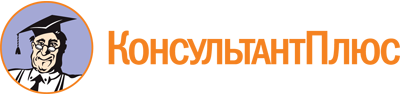 Распоряжение Правительства РФ от 17.11.2022 N 3502-р
<Об установлении на 2023 год квоты приема на целевое обучение по образовательным программам высшего образования за счет бюджетных ассигнований федерального бюджета>Документ предоставлен КонсультантПлюс

www.consultant.ru

 Код специальности, направления подготовкиНаименование специальности, направления подготовкиДоля мест для приема на целевое обучение в общем объеме контрольных цифр приема на обучение по специальностям, направлениям подготовки за счет бюджетных ассигнований федерального бюджета, процентовСубъекты Российской Федерации, на территориях которых может быть трудоустроен гражданин в соответствии с договором о целевом обучении1. Направления подготовки высшего образования - бакалавриата1. Направления подготовки высшего образования - бакалавриата1. Направления подготовки высшего образования - бакалавриата1. Направления подготовки высшего образования - бакалавриата01.03.01Математика10все субъекты Российской Федерации01.03.02Прикладная математика и информатика10все субъекты Российской Федерации01.03.03Механика и математическое моделирование10все субъекты Российской Федерации01.03.04Прикладная математика10все субъекты Российской Федерации01.03.05Статистика10Республика Башкортостан, Донецкая Народная Республика, Луганская Народная Республика, Республика Северная Осетия - Алания, Республика Татарстан, Волгоградская область, Запорожская область, Херсонская область02.03.01Математика и компьютерные науки15все субъекты Российской Федерации02.03.02Фундаментальная информатика и информационные технологии10все субъекты Российской Федерации02.03.03Математическое обеспечение и администрирование информационных систем20все субъекты Российской Федерации03.03.01Прикладные математика и физика10все субъекты Российской Федерации03.03.02Физика5все субъекты Российской Федерации03.03.03Радиофизика10все субъекты Российской Федерации04.03.01Химия10все субъекты Российской Федерации04.03.02Химия, физика и механика материалов10все субъекты Российской Федерации05.03.01Геология10все субъекты Российской Федерации05.03.02География5Республика Адыгея, Республика Башкортостан, Республика Бурятия, Республика Дагестан, Донецкая Народная Республика, Карачаево-Черкесская Республика, Луганская Народная Республика, Республика Северная Осетия - Алания, Республика Татарстан, Удмуртская Республика, Чувашская Республика, Алтайский край, Красноярский край, Астраханская область, Брянская область, Воронежская область, Запорожская область, Калининградская область, Курская область, Магаданская область, Нижегородская область, Саратовская область, Тамбовская область, Томская область, Тюменская область, Херсонская область05.03.03Картография и геоинформатика10Республика Башкортостан, Республика Бурятия, Донецкая Народная Республика, Луганская Народная Республика, Республика Татарстан, Чеченская Республика, Саратовская область, Запорожская область, Херсонская область, Ямало-Ненецкий автономный округ05.03.04Гидрометеорология10Республика Башкортостан, Донецкая Народная Республика, Луганская Народная Республика, Республика Северная Осетия - Алания, Республика Татарстан, Республика Тыва, Республика Хакасия, Красноярский край, Приморский край, Запорожская область, Калужская область, Московская область, Рязанская область, Херсонская область, г. Москва, Ненецкий автономный округ05.03.05Прикладная гидрометеорология15Республика Башкортостан, Республика Бурятия, Донецкая Народная Республика, Республика Ингушетия, Кабардино-Балкарская Республика, Карачаево-Черкесская Республика, Луганская Народная Республика, Республика Марий Эл, Республика Северная Осетия - Алания, Республика Тыва, Удмуртская Республика, Республика Хакасия, Красноярский край, Ставропольский край, Хабаровский край, Архангельская область, Астраханская область, Запорожская область, Калужская область, Курская область, Магаданская область, Московская область, Мурманская область, Омская область, Ростовская область, Рязанская область, Саратовская область, Тюменская область, Херсонская область, гг. Москва, Санкт-Петербург, Ненецкий автономный округ, Ханты-Мансийский автономный округ - Югра, Ямало-Ненецкий автономный округ05.03.06Экология и природопользование10все субъекты Российской Федерации06.03.01Биология5все субъекты Российской Федерации07.03.01Архитектура20Республика Адыгея, Республика Башкортостан, Республика Бурятия, Донецкая Народная Республика, Республика Ингушетия, Республика Коми, Республика Крым, Луганская Народная Республика, Республика Марий Эл, Республика Мордовия, Республика Северная Осетия - Алания, Республика Татарстан, Чеченская Республика, Алтайский край, Красноярский край, Пермский край, Приморский край, Амурская область, Астраханская область, Белгородская область, Владимирская область, Волгоградская область, Вологодская область, Воронежская область, Запорожская область, Калужская область, Костромская область, Курская область, Ленинградская область, Магаданская область, Нижегородская область, Новгородская область, Новосибирская область, Орловская область, Пензенская область, Рязанская область, Саратовская область, Свердловская область, Тамбовская область, Томская область, Тульская область, Херсонская область, гг. Москва, Севастополь07.03.02Реконструкция и реставрация архитектурного наследия5Донецкая Народная Республика, Луганская Народная Республика, Республика Северная Осетия - Алания, Республика Татарстан, Пермский край, Воронежская область, Запорожская область, Новгородская область, Херсонская область07.03.03Дизайн архитектурной среды5Донецкая Народная Республика, Луганская Народная Республика, Республика Северная Осетия - Алания, Республика Татарстан, Алтайский край, Красноярский край, Пермский край, Белгородская область, Волгоградская область, Вологодская область, Воронежская область, Запорожская область, Нижегородская область, Оренбургская область, Саратовская область, Херсонская область, г. Санкт-Петербург07.03.04Градостроительство15Республика Адыгея, Республика Бурятия, Донецкая Народная Республика, Луганская Народная Республика, Республика Северная Осетия - Алания, Республика Татарстан, Красноярский край, Волгоградская область, Воронежская область, Запорожская область, Свердловская область, Тамбовская область, Херсонская область, Ямало-Ненецкий автономный округ08.03.01Строительство10все субъекты Российской Федерации09.03.01Информатика и вычислительная техника15все субъекты Российской Федерации09.03.02Информационные системы и технологии15все субъекты Российской Федерации09.03.03Прикладная информатика10все субъекты Российской Федерации09.03.04Программная инженерия10все субъекты Российской Федерации10.03.01Информационная безопасность30все субъекты Российской Федерации11.03.01Радиотехника30все субъекты Российской Федерации11.03.02Инфокоммуникационные технологии и системы связи10все субъекты Российской Федерации11.03.03Конструирование и технология электронных средств30все субъекты Российской Федерации11.03.04Электроника и наноэлектроника10все субъекты Российской Федерации12.03.01Приборостроение20все субъекты Российской Федерации12.03.02Оптотехника20все субъекты Российской Федерации12.03.03Фотоника и оптоинформатика10все субъекты Российской Федерации12.03.04Биотехнические системы и технологии5все субъекты Российской Федерации12.03.05Лазерная техника и лазерные технологии15все субъекты Российской Федерации13.03.01Теплоэнергетика и теплотехника20все субъекты Российской Федерации13.03.02Электроэнергетика и электротехника20все субъекты Российской Федерации13.03.03Энергетическое машиностроение15все субъекты Российской Федерации14.03.01Ядерная энергетика и теплофизика20все субъекты Российской Федерации14.03.02Ядерные физика и технологии10все субъекты Российской Федерации15.03.01Машиностроение20все субъекты Российской Федерации15.03.02Технологические машины и оборудование10все субъекты Российской Федерации15.03.03Прикладная механика10все субъекты Российской Федерации15.03.04Автоматизация технологических процессов и производств15все субъекты Российской Федерации15.03.05Конструкторско-технологическое обеспечение машиностроительных производств30все субъекты Российской Федерации15.03.06Мехатроника и робототехника10все субъекты Российской Федерации16.03.01Техническая физика5все субъекты Российской Федерации16.03.02Высокотехнологические плазменные и энергетические установки15все субъекты Российской Федерации16.03.03Холодильная, криогенная техника и системы жизнеобеспечения5все субъекты Российской Федерации17.03.01Корабельное вооружение10все субъекты Российской Федерации18.03.01Химическая технология10все субъекты Российской Федерации18.03.02Энерго- и ресурсосберегающие процессы в химической технологии, нефтехимии и биотехнологии10все субъекты Российской Федерации19.03.01Биотехнология10все субъекты Российской Федерации19.03.02Продукты питания из растительного сырья10Республика Башкортостан, Республика Бурятия, Республика Дагестан, Донецкая Народная Республика, Кабардино-Балкарская Республика, Луганская Народная Республика, Республика Северная Осетия - Алания, Республика Татарстан, Чеченская Республика, Алтайский край, Краснодарский край, Красноярский край, Ставропольский край, Амурская область, Владимирская область, Волгоградская область, Воронежская область, Запорожская область, Курская область, Ленинградская область, Московская область, Новгородская область, Омская область, Пензенская область, Саратовская область, Тюменская область, Херсонская область19.03.03Продукты питания животного происхождения10Республика Башкортостан, Республика Бурятия, Донецкая Народная Республика, Луганская Народная Республика, Республика Саха (Якутия), Республика Татарстан, Удмуртская Республика, Чувашская Республика, Алтайский край, Красноярский край, Пермский край, Амурская область, Архангельская область, Белгородская область, Брянская область, Владимирская область, Волгоградская область, Вологодская область, Воронежская область, Запорожская область, Калужская область, Курганская область, Курская область, Липецкая область, Мурманская область, Нижегородская область, Новгородская область, Новосибирская область, Омская область, Орловская область, Ростовская область, Саратовская область, Свердловская область, Тульская область, Тюменская область, Херсонская область, Челябинская область, г. Москва19.03.04Технология продукции и организация общественного питания10Республика Башкортостан, Республика Бурятия, Республика Дагестан, Донецкая Народная Республика, Кабардино-Балкарская Республика, Луганская Народная Республика, Республика Саха (Якутия), Республика Северная Осетия - Алания, Республика Татарстан, Удмуртская Республика, Алтайский край, Хабаровский край, Амурская область, Астраханская область, Брянская область, Владимирская область, Волгоградская область, Запорожская область, Кемеровская область - Кузбасс, Мурманская область, Новосибирская область, Орловская область, Пензенская область, Ростовская область, Рязанская область, Саратовская область, Тамбовская область, Томская область, Тюменская область, Ульяновская область, Херсонская область, г. Севастополь20.03.01Техносферная безопасность10все субъекты Российской Федерации20.03.02Природообустройство и водопользование10Республика Башкортостан, Республика Бурятия, Республика Дагестан, Донецкая Народная Республика, Республика Крым, Луганская Народная Республика, Республика Марий Эл, Республика Саха (Якутия), Республика Северная Осетия - Алания, Республика Татарстан, Забайкальский край, Краснодарский край, Красноярский край, Приморский край, Архангельская область, Астраханская область, Брянская область, Волгоградская область, Воронежская область, Запорожская область, Кемеровская область - Кузбасс, Новосибирская область, Омская область, Орловская область, Саратовская область, Сахалинская область, Смоленская область, Тверская область, Херсонская область, гг. Москва, Севастополь21.03.01Нефтегазовое дело20все субъекты Российской Федерации21.03.02Землеустройство и кадастры10все субъекты Российской Федерации21.03.03Геодезия и дистанционное зондирование20все субъекты Российской Федерации22.03.01Материаловедение и технологии материалов10все субъекты Российской Федерации22.03.02Металлургия10все субъекты Российской Федерации23.03.01Технология транспортных процессов10все субъекты Российской Федерации23.03.02Наземные транспортно-технологические комплексы10все субъекты Российской Федерации23.03.03Эксплуатация транспортно-технологических машин и комплексов10все субъекты Российской Федерации24.03.01Ракетные комплексы и космонавтика20все субъекты Российской Федерации24.03.02Системы управления движением и навигация30все субъекты Российской Федерации24.03.03Баллистика и гидроаэродинамика20все субъекты Российской Федерации24.03.04Авиастроение40все субъекты Российской Федерации24.03.05Двигатели летательных аппаратов30все субъекты Российской Федерации25.03.01Техническая эксплуатация летательных аппаратов и двигателей15все субъекты Российской Федерации25.03.02Техническая эксплуатация авиационных электросистем и пилотажно-навигационных комплексов15все субъекты Российской Федерации25.03.03Аэронавигация20все субъекты Российской Федерации25.03.04Эксплуатация аэропортов и обеспечение полетов воздушных судов20все субъекты Российской Федерации26.03.01Управление водным транспортом и гидрографическое обеспечение судоходства5все субъекты Российской Федерации26.03.02Кораблестроение, океанотехника и системотехника объектов морской инфраструктуры40все субъекты Российской Федерации26.03.03Водные пути, порты и гидротехнические сооружения5все субъекты Российской Федерации27.03.01Стандартизация и метрология15все субъекты Российской Федерации27.03.02Управление качеством10все субъекты Российской Федерации27.03.03Системный анализ и управление10все субъекты Российской Федерации27.03.04Управление в технических системах10все субъекты Российской Федерации27.03.05Инноватика5все субъекты Российской Федерации28.03.01Нанотехнологии и микросистемная техника5все субъекты Российской Федерации28.03.02Наноинженерия5все субъекты Российской Федерации29.03.01Технология изделий легкой промышленности10Республика Бурятия, Донецкая Народная Республика, Луганская Народная Республика, Запорожская область, Ивановская область, Нижегородская область, Новосибирская область, Тамбовская область, Тульская область, Херсонская область29.03.02Технологии и проектирование текстильных изделий5Донецкая Народная Республика, Луганская Народная Республика, Республика Татарстан, Запорожская область, Тульская область, Херсонская область29.03.03Технология полиграфического и упаковочного производства5Республика Бурятия, Донецкая Народная Республика, Луганская Народная Республика, Запорожская область, Херсонская область29.03.04Технология художественной обработки материалов5Республика Бурятия, Донецкая Народная Республика, Луганская Народная Республика, Республика Северная Осетия - Алания, Республика Татарстан, Архангельская область, Запорожская область, Новосибирская область, Тульская область, Херсонская область29.03.05Конструирование изделий легкой промышленности10Республика Башкортостан, Республика Бурятия, Донецкая Народная Республика, Республика Ингушетия, Луганская Народная Республика, Республика Северная Осетия - Алания, Алтайский край, Запорожская область, Курская область, Новосибирская область, Орловская область, Саратовская область, Тульская область, Херсонская область34.03.01Сестринское дело10все субъекты Российской Федерации35.03.01Лесное дело15все субъекты Российской Федерации35.03.02Технология лесозаготовительных и деревоперерабатывающих производств10Республика Бурятия, Донецкая Народная Республика, Республика Карелия, Луганская Народная Республика, Республика Марий Эл, Республика Северная Осетия - Алания, Республика Татарстан, Удмуртская Республика, Пермский край, Приморский край, Амурская область, Брянская область, Волгоградская область, Вологодская область, Воронежская область, Запорожская область, Ленинградская область, Пензенская область, Саратовская область, Свердловская область, Тамбовская область, Тверская область, Тюменская область, Ульяновская область, Херсонская область35.03.03Агрохимия и агропочвоведение15Республика Башкортостан, Республика Бурятия, Донецкая Народная Республика, Луганская Народная Республика, Республика Саха (Якутия), Республика Северная Осетия - Алания, Республика Татарстан, Удмуртская Республика, Алтайский край, Забайкальский край, Краснодарский край, Красноярский край, Пермский край, Приморский край, Амурская область, Белгородская область, Брянская область, Владимирская область, Волгоградская область, Воронежская область, Запорожская область, Иркутская область, Калужская область, Курганская область, Курская область, Ленинградская область, Липецкая область, Нижегородская область, Новгородская область, Новосибирская область, Омская область, Орловская область, Пензенская область, Псковская область, Ростовская область, Рязанская область, Тамбовская область, Тверская область, Тульская область, Тюменская область, Ульяновская область, Херсонская область, Челябинская область, Ярославская область, гг. Москва, Санкт-Петербург35.03.04Агрономия20все субъекты Российской Федерации35.03.05Садоводство10Республика Башкортостан, Республика Бурятия, Республика Дагестан, Донецкая Народная Республика, Кабардино-Балкарская Республика, Республика Крым, Луганская Народная Республика, Республика Северная Осетия - Алания, Республика Татарстан, Алтайский край, Краснодарский край, Пермский край, Ставропольский край, Брянская область, Волгоградская область, Вологодская область, Воронежская область, Запорожская область, Калужская область, Курганская область, Курская область, Ленинградская область, Московская область, Омская область, Ростовская область, Рязанская область, Свердловская область, Смоленская область, Тамбовская область, Тюменская область, Херсонская область, Челябинская область, гг. Москва, Санкт-Петербург, Севастополь35.03.06Агроинженерия25все субъекты Российской Федерации35.03.07Технология производства и переработки сельскохозяйственной продукции15все субъекты Российской Федерации35.03.08Водные биоресурсы и аквакультура10Республика Бурятия, Республика Дагестан, Донецкая Народная Республика, Луганская Народная Республика, Республика Северная Осетия - Алания, Забайкальский край, Приморский край, Астраханская область, Волгоградская область, Запорожская область, Иркутская область, Ленинградская область, Мурманская область, Нижегородская область, Саратовская область, Смоленская область, Тюменская область, Ульяновская область, Херсонская область, г. Санкт-Петербург35.03.09Промышленное рыболовство10Донецкая Народная Республика, Луганская Народная Республика, Республика Северная Осетия - Алания, Приморский край, Астраханская область, Запорожская область, Херсонская область35.03.10Ландшафтная архитектура10Республика Адыгея, Республика Башкортостан, Республика Бурятия, Республика Дагестан, Донецкая Народная Республика, Кабардино-Балкарская Республика, Республика Карелия, Республика Крым, Луганская Народная Республика, Республика Марий Эл, Республика Саха (Якутия), Республика Северная Осетия - Алания, Республика Татарстан, Чеченская Республика, Алтайский край, Забайкальский край, Красноярский край, Пермский край, Приморский край, Ставропольский край, Амурская область, Белгородская область, Брянская область, Владимирская область, Волгоградская область, Воронежская область, Запорожская область, Иркутская область, Калужская область, Кемеровская область - Кузбасс, Кировская область, Курганская область, Курская область, Ленинградская область, Липецкая область, Московская область, Нижегородская область, Новосибирская область, Орловская область, Пензенская область, Ростовская область, Саратовская область, Свердловская область, Тамбовская область, Тульская область, Тюменская область, Херсонская область, Челябинская область, гг. Москва, Севастополь35.03.11Гидромелиорация25Донецкая Народная Республика, Луганская Народная Республика, Удмуртская Республика, Алтайский край, Амурская область, Астраханская область, Волгоградская область, Запорожская область, Омская область, Ростовская область, Херсонская область, г. Москва36.03.01Ветеринарно-санитарная экспертиза20все субъекты Российской Федерации36.03.02Зоотехния15все субъекты Российской Федерации37.03.01Психология10Республика Адыгея, Республика Башкортостан, Республика Бурятия, Донецкая Народная Республика, Республика Ингушетия, Кабардино-Балкарская Республика, Карачаево-Черкесская Республика, Республика Карелия, Республика Крым, Луганская Народная Республика, Республика Саха (Якутия), Республика Северная Осетия - Алания, Республика Татарстан, Удмуртская Республика, Чувашская Республика, Алтайский край, Забайкальский край, Камчатский край, Архангельская область, Брянская область, Волгоградская область, Вологодская область, Воронежская область, Запорожская область, Калининградская область, Калужская область, Костромская область, Курская область, Ленинградская область, Московская область, Нижегородская область, Новосибирская область, Омская область, Орловская область, Пензенская область, Саратовская область, Смоленская область, Томская область, Тульская область, Тюменская область, Херсонская область, гг. Москва, Санкт-Петербург, Севастополь37.03.02Конфликтология5Донецкая Народная Республика, Кабардино-Балкарская Республика, Луганская Народная Республика, Республика Северная Осетия - Алания, Запорожская область, Курская область, Нижегородская область, Орловская область, Тульская область, Херсонская область38.03.01Экономика15все субъекты Российской Федерации38.03.02Менеджмент5все субъекты Российской Федерации38.03.03Управление персоналом15все субъекты Российской Федерации38.03.04Государственное и муниципальное управление15все субъекты Российской Федерации38.03.05Бизнес-информатика10все субъекты Российской Федерации38.03.06Торговое дело5Донецкая Народная Республика, Луганская Народная Республика, Республика Северная Осетия - Алания, Удмуртская Республика, Чеченская Республика, Чувашская Республика, Пермский край, Владимирская область, Запорожская область, Нижегородская область, Херсонская область38.03.07Товароведение10Республика Бурятия, Донецкая Народная Республика, Луганская Народная Республика, Республика Северная Осетия - Алания, Запорожская область, Московская область, Нижегородская область, Херсонская область, Челябинская область38.03.10Жилищное хозяйство и коммунальная инфраструктура40все субъекты Российской Федерации39.03.01Социология5все субъекты Российской Федерации39.03.02Социальная работа10все субъекты Российской Федерации39.03.03Организация работы с молодежью15все субъекты Российской Федерации40.03.01Юриспруденция15все субъекты Российской Федерации41.03.01Зарубежное регионоведение10все субъекты Российской Федерации41.03.04Политология10все субъекты Российской Федерации41.03.05Международные отношения30все субъекты Российской Федерации41.03.06Публичная политика и социальные науки5Донецкая Народная Республика, Луганская Народная Республика, Чувашская Республика, Запорожская область, Нижегородская область, Херсонская область42.03.01Реклама и связи с общественностью10все субъекты Российской Федерации42.03.02Журналистика10Республика Алтай, Республика Башкортостан, Республика Бурятия, Донецкая Народная Республика, Карачаево-Черкесская Республика, Республика Карелия, Республика Крым, Луганская Народная Республика, Республика Саха (Якутия), Республика Северная Осетия - Алания, Республика Татарстан, Удмуртская Республика, Республика Хакасия, Чувашская Республика, Алтайский край, Забайкальский край, Красноярский край, Пермский край, Архангельская область, Белгородская область, Брянская область, Запорожская область, Калининградская область, Костромская область, Курская область, Мурманская область, Новосибирская область, Омская область, Пензенская область, Саратовская область, Томская область, Тульская область, Тюменская область, Херсонская область, гг. Москва, Севастополь, Ненецкий автономный округ, Ямало-Ненецкий автономный округ42.03.04Телевидение15Донецкая Народная Республика, Луганская Народная Республика, Республика Северная Осетия - Алания, Красноярский край, Запорожская область, Новосибирская область, Ростовская область, Свердловская область, Тульская область, Херсонская область42.03.05Медиакоммуникации15Донецкая Народная Республика, Луганская Народная Республика, Республика Саха (Якутия), Республика Северная Осетия - Алания, Алтайский край, Красноярский край, Пермский край, Белгородская область, Запорожская область, Кемеровская область - Кузбасс, Ленинградская область, Новосибирская область, Ростовская область, Свердловская область, Херсонская область, г. Москва, Ямало-Ненецкий автономный округ43.03.01Сервис5все субъекты Российской Федерации43.03.02Туризм10все субъекты Российской Федерации43.03.03Гостиничное дело5Республика Алтай, Республика Башкортостан, Республика Бурятия, Донецкая Народная Республика, Республика Карелия, Луганская Народная Республика, Республика Северная Осетия - Алания, Республика Татарстан, Чеченская Республика, Алтайский край, Пермский край, Ставропольский край, Хабаровский край, Запорожская область, Херсонская область, г. Севастополь, Ханты-Мансийский автономный округ - Югра44.03.01Педагогическое образование30все субъекты Российской Федерации44.03.02Психолого-педагогическое образование20все субъекты Российской Федерации44.03.03Специальное (дефектологическое) образование30все субъекты Российской Федерации44.03.04Профессиональное обучение (по отраслям)20все субъекты Российской Федерации44.03.05Педагогическое образование (с двумя профилями подготовки)30все субъекты Российской Федерации45.03.01Филология10Республика Адыгея, Республика Башкортостан, Республика Бурятия, Донецкая Народная Республика, Республика Ингушетия, Кабардино-Балкарская Республика, Республика Калмыкия, Республика Карелия, Республика Крым, Луганская Народная Республика, Республика Северная Осетия - Алания, Республика Татарстан, Удмуртская Республика, Республика Хакасия, Чувашская Республика, Алтайский край, Красноярский край, Белгородская область, Запорожская область, Калининградская область, Курская область, Ленинградская область, Магаданская область, Нижегородская область, Новосибирская область, Саратовская область, Тамбовская область, Тюменская область, Херсонская область, г. Севастополь45.03.02Лингвистика25Республика Адыгея, Республика Башкортостан, Республика Бурятия, Донецкая Народная Республика, Республика Ингушетия, Кабардино-Балкарская Республика, Карачаево-Черкесская Республика, Республика Коми, Луганская Народная Республика, Республика Северная Осетия - Алания, Республика Татарстан, Удмуртская Республика, Республика Хакасия, Чувашская Республика, Алтайский край, Хабаровский край, Брянская область, Волгоградская область, Воронежская область, Запорожская область, Калининградская область, Курская область, Мурманская область, Нижегородская область, Новосибирская область, Пензенская область, Тамбовская область, Тюменская область, Ульяновская область, Херсонская область, гг. Москва, Севастополь45.03.04Интеллектуальные системы в гуманитарной сфере5Донецкая Народная Республика, Луганская Народная Республика, Республика Мордовия, Запорожская область, Новосибирская область, Ростовская область, Херсонская область, Ямало-Ненецкий автономный округ46.03.01История20Республика Башкортостан, Республика Бурятия, Республика Дагестан, Донецкая Народная Республика, Республика Ингушетия, Кабардино-Балкарская Республика, Карачаево-Черкесская Республика, Республика Карелия, Республика Крым, Луганская Народная Республика, Республика Северная Осетия - Алания, Республика Татарстан, Удмуртская Республика, Республика Хакасия, Чувашская Республика, Алтайский край, Владимирская область, Воронежская область, Запорожская область, Калининградская область, Курская область, Ленинградская область, Московская область, Нижегородская область, Новгородская область, Ростовская область, Саратовская область, Тамбовская область, Томская область, Тюменская область, Херсонская область, г. Севастополь46.03.02Документоведение и архивоведение10Республика Алтай, Республика Башкортостан, Донецкая Народная Республика, Республика Калмыкия, Луганская Народная Республика, Чувашская Республика, Алтайский край, Забайкальский край, Пермский край, Владимирская область, Запорожская область, Иркутская область, Ленинградская область, Нижегородская область, Новосибирская область, Пензенская область, Ростовская область, Рязанская область, Самарская область, Свердловская область, Херсонская область, Ярославская область, г. Москва, Чукотский автономный округ46.03.04Археология10Донецкая Народная Республика, Луганская Народная Республика, Удмуртская Республика, Алтайский край, Владимирская область, Запорожская область, Ленинградская область, Московская область, Херсонская область, г. Севастополь, Ямало-Ненецкий автономный округ47.03.01Философия5Донецкая Народная Республика, Луганская Народная Республика, Республика Татарстан, Волгоградская область, Воронежская область, Запорожская область, Курская область, Нижегородская область, Саратовская область, Херсонская область47.03.03Религиоведение5Донецкая Народная Республика, Республика Крым, Луганская Народная Республика, Республика Татарстан, Алтайский край, Запорожская область, Саратовская область, Херсонская область48.03.01Теология5Республика Бурятия, Донецкая Народная Республика, Луганская Народная Республика, Республика Татарстан, Брянская область, Запорожская область, Курская область, Пензенская область, Ростовская область, Саратовская область, Херсонская область49.03.01Физическая культура10все субъекты Российской Федерации49.03.02Физическая культура для лиц с отклонениями в состоянии здоровья (адаптивная физическая культура)10все субъекты Российской Федерации49.03.03Рекреация и спортивно-оздоровительный туризм10Республика Бурятия, Донецкая Народная Республика, Республика Ингушетия, Луганская Народная Республика, Республика Северная Осетия - Алания, Республика Тыва, Удмуртская Республика, Чеченская Республика, Алтайский край, Красноярский край, Пермский край, Приморский край, Запорожская область, Кировская область, Ленинградская область, Московская область, Нижегородская область, Новосибирская область, Свердловская область, Тульская область, Херсонская область, Челябинская область, г. Севастополь, Ханты-Мансийский автономный округ - Югра49.03.04Спорт10Донецкая Народная Республика, Республика Ингушетия, Республика Коми, Республика Крым, Луганская Народная Республика, Республика Мордовия, Республика Саха (Якутия), Республика Северная Осетия - Алания, Республика Тыва, Удмуртская Республика, Чувашская Республика, Алтайский край, Камчатский край, Краснодарский край, Красноярский край, Приморский край, Астраханская область, Белгородская область, Владимирская область, Волгоградская область, Воронежская область, Запорожская область, Иркутская область, Калининградская область, Калужская область, Кировская область, Ленинградская область, Липецкая область, Московская область, Мурманская область, Нижегородская область, Новгородская область, Новосибирская область, Омская область, Оренбургская область, Орловская область, Ростовская область, Рязанская область, Саратовская область, Свердловская область, Тверская область, Томская область, Тульская область, Херсонская область, Челябинская область, Ярославская область50.03.01Искусства и гуманитарные науки5Донецкая Народная Республика, Луганская Народная Республика, Пермский край, Запорожская область, Ленинградская область, Херсонская область50.03.02Изящные искусства10Республика Бурятия, Донецкая Народная Республика, Луганская Народная Республика, Запорожская область, Херсонская область50.03.03История искусств10Донецкая Народная Республика, Луганская Народная Республика, Алтайский край, Владимирская область, Запорожская область, Ленинградская область, Московская область, Саратовская область, Ульяновская область, Херсонская область50.03.04Теория и история искусств10Республика Бурятия, Донецкая Народная Республика, Луганская Народная Республика, Республика Северная Осетия - Алания, Приморский край, Владимирская область, Запорожская область, Калужская область, Ленинградская область, Оренбургская область, Херсонская область51.03.01Культурология10Республика Башкортостан, Республика Бурятия, Республика Дагестан, Донецкая Народная Республика, Луганская Народная Республика, Республика Саха (Якутия), Республика Северная Осетия - Алания, Республика Татарстан, Алтайский край, Красноярский край, Пермский край, Архангельская область, Запорожская область, Московская область, Нижегородская область, Самарская область, Саратовская область, Томская область, Тульская область, Херсонская область, Ярославская область51.03.02Народная художественная культура30Республика Бурятия, Республика Дагестан, Донецкая Народная Республика, Республика Ингушетия, Кабардино-Балкарская Республика, Луганская Народная Республика, Республика Марий Эл, Республика Мордовия, Республика Саха (Якутия), Республика Татарстан, Республика Тыва, Удмуртская Республика, Алтайский край, Красноярский край, Пермский край, Ставропольский край, Хабаровский край, Архангельская область, Белгородская область, Запорожская область, Иркутская область, Кемеровская область - Кузбасс, Московская область, Новгородская область, Новосибирская область, Омская область, Орловская область, Самарская область, Тамбовская область, Томская область, Тульская область, Ульяновская область, Херсонская область, Челябинская область, г. Севастополь51.03.03Социально-культурная деятельность50все субъекты Российской Федерации51.03.04Музеология и охрана объектов культурного и природного наследия30все субъекты Российской Федерации51.03.05Режиссура театрализованных представлений и праздников50Республика Адыгея, Республика Алтай, Республика Бурятия, Республика Дагестан, Донецкая Народная Республика, Республика Ингушетия, Кабардино-Балкарская Республика, Республика Калмыкия, Республика Крым, Луганская Народная Республика, Республика Марий Эл, Республика Северная Осетия - Алания, Республика Татарстан, Удмуртская Республика, Республика Хакасия, Алтайский край, Краснодарский край, Красноярский край, Пермский край, Ставропольский край, Хабаровский край, Амурская область, Архангельская область, Белгородская область, Владимирская область, Вологодская область, Запорожская область, Иркутская область, Калининградская область, Калужская область, Кемеровская область - Кузбасс, Кировская область, Курганская область, Курская область, Ленинградская область, Липецкая область, Московская область, Новосибирская область, Омская область, Орловская область, Самарская область, Сахалинская область, Тверская область, Томская область, Тульская область, Тюменская область, Ульяновская область, Херсонская область, Челябинская область, Ярославская область, г. Севастополь, Ненецкий автономный округ, Ханты-Мансийский автономный округ - Югра, Ямало-Ненецкий автономный округ51.03.06Библиотечно-информационная деятельность50Республика Адыгея, Республика Алтай, Донецкая Народная Республика, Республика Ингушетия, Кабардино-Балкарская Республика, Республика Калмыкия, Республика Крым, Луганская Народная Республика, Республика Марий Эл, Республика Мордовия, Республика Татарстан, Республика Тыва, Удмуртская Республика, Республика Хакасия, Алтайский край, Красноярский край, Пермский край, Ставропольский край, Хабаровский край, Амурская область, Белгородская область, Владимирская область, Воронежская область, Запорожская область, Иркутская область, Калининградская область, Калужская область, Кемеровская область - Кузбасс, Костромская область, Курганская область, Курская область, Ленинградская область, Липецкая область, Московская область, Новгородская область, Новосибирская область, Омская область, Орловская область, Ростовская область, Рязанская область, Самарская область, Свердловская область, Тамбовская область, Томская область, Тульская область, Тюменская область, Ульяновская область, Херсонская область, Челябинская область, Ярославская область, г. Севастополь, Ханты-Мансийский автономный округ - Югра, Чукотский автономный округ, Ямало-Ненецкий автономный округ52.03.01Хореографическое искусство40Республика Адыгея, Республика Алтай, Республика Башкортостан, Республика Дагестан, Донецкая Народная Республика, Республика Ингушетия, Кабардино-Балкарская Республика, Республика Калмыкия, Карачаево-Черкесская Республика, Республика Крым, Луганская Народная Республика, Республика Марий Эл, Республика Мордовия, Республика Саха (Якутия), Республика Северная Осетия - Алания, Республика Татарстан, Республика Тыва, Удмуртская Республика, Республика Хакасия, Алтайский край, Красноярский край, Амурская область, Архангельская область, Белгородская область, Владимирская область, Запорожская область, Иркутская область, Калининградская область, Калужская область, Кемеровская область - Кузбасс, Костромская область, Курганская область, Курская область, Московская область, Новгородская область, Новосибирская область, Омская область, Оренбургская область, Орловская область, Рязанская область, Сахалинская область, Тамбовская область, Тверская область, Томская область, Тульская область, Тюменская область, Ульяновская область, Херсонская область, Ярославская область, г. Санкт-Петербург52.03.02Хореографическое исполнительство40Республика Адыгея, Республика Бурятия, Донецкая Народная Республика, Кабардино-Балкарская Республика, Луганская Народная Республика, Республика Марий Эл, Республика Северная Осетия - Алания, Удмуртская Республика, Пермский край, Хабаровский край, Архангельская область, Запорожская область, Иркутская область, Кемеровская область - Кузбасс, Ленинградская область, Московская область, Орловская область, Херсонская область, Ямало-Ненецкий автономный округ52.03.03Цирковое искусство10Донецкая Народная Республика, Луганская Народная Республика, Пермский край, Запорожская область, Херсонская область52.03.04Технология художественного оформления спектакля40Республика Бурятия, Республика Дагестан, Донецкая Народная Республика, Республика Ингушетия, Республика Калмыкия, Луганская Народная Республика, Республика Марий Эл, Республика Северная Осетия - Алания, Республика Хакасия, Чувашская Республика, Красноярский край, Хабаровский край, Архангельская область, Белгородская область, Запорожская область, Иркутская область, Калининградская область, Калужская область, Липецкая область, Московская область, Омская область, Пензенская область, Томская область, Ульяновская область, Херсонская область, Ханты-Мансийский автономный округ - Югра52.03.05Театроведение10Донецкая Народная Республика, Республика Калмыкия, Луганская Народная Республика, Республика Северная Осетия - Алания, Запорожская область, Ленинградская область, Херсонская область52.03.06Драматургия10Республика Алтай, Донецкая Народная Республика, Республика Ингушетия, Республика Калмыкия, Луганская Народная Республика, Республика Северная Осетия - Алания, Запорожская область, Курская область, Ульяновская область, Херсонская область53.03.01Музыкальное искусство эстрады20Республика Адыгея, Республика Башкортостан, Донецкая Народная Республика, Республика Ингушетия, Кабардино-Балкарская Республика, Карачаево-Черкесская Республика, Луганская Народная Республика, Республика Мордовия, Республика Северная Осетия - Алания, Республика Тыва, Удмуртская Республика, Чувашская Республика, Приморский край, Ставропольский край, Хабаровский край, Амурская область, Архангельская область, Астраханская область, Белгородская область, Владимирская область, Запорожская область, Ивановская область, Иркутская область, Кемеровская область - Кузбасс, Ленинградская область, Липецкая область, Московская область, Новосибирская область, Ростовская область, Самарская область, Саратовская область, Тульская область, Тюменская область, Херсонская область53.03.02Музыкально-инструментальное искусство40все субъекты Российской Федерации53.03.03Вокальное искусство10Республика Адыгея, Республика Алтай, Республика Бурятия, Республика Дагестан, Донецкая Народная Республика, Республика Ингушетия, Кабардино-Балкарская Республика, Республика Калмыкия, Республика Карелия, Луганская Народная Республика, Республика Мордовия, Республика Северная Осетия - Алания, Удмуртская Республика, Республика Хакасия, Красноярский край, Пермский край, Приморский край, Хабаровский край, Амурская область, Астраханская область, Брянская область, Владимирская область, Воронежская область, Запорожская область, Ивановская область, Иркутская область, Калининградская область, Кемеровская область - Кузбасс, Ленинградская область, Липецкая область, Московская область, Омская область, Пензенская область, Самарская область, Саратовская область, Свердловская область, Смоленская область, Тульская область, Херсонская область, Ямало-Ненецкий автономный округ53.03.04Искусство народного пения40Республика Бурятия, Донецкая Народная Республика, Республика Ингушетия, Кабардино-Балкарская Республика, Республика Калмыкия, Карачаево-Черкесская Республика, Луганская Народная Республика, Республика Мордовия, Республика Северная Осетия - Алания, Республика Татарстан, Удмуртская Республика, Республика Хакасия, Чувашская Республика, Алтайский край, Красноярский край, Пермский край, Приморский край, Хабаровский край, Амурская область, Архангельская область, Астраханская область, Белгородская область, Брянская область, Владимирская область, Запорожская область, Ивановская область, Иркутская область, Кемеровская область - Кузбасс, Курганская область, Курская область, Ленинградская область, Московская область, Нижегородская область, Новосибирская область, Омская область, Ростовская область, Самарская область, Саратовская область, Свердловская область, Томская область, Тульская область, Ульяновская область, Херсонская область53.03.05Дирижирование25Республика Адыгея, Республика Башкортостан, Республика Бурятия, Донецкая Народная Республика, Республика Ингушетия, Кабардино-Балкарская Республика, Республика Калмыкия, Луганская Народная Республика, Республика Мордовия, Республика Северная Осетия - Алания, Республика Татарстан, Удмуртская Республика, Республика Хакасия, Чувашская Республика, Алтайский край, Камчатский край, Красноярский край, Пермский край, Приморский край, Хабаровский край, Астраханская область, Белгородская область, Брянская область, Владимирская область, Запорожская область, Иркутская область, Калининградская область, Калужская область, Кемеровская область - Кузбасс, Курганская область, Курская область, Липецкая область, Московская область, Нижегородская область, Новосибирская область, Ростовская область, Самарская область, Свердловская область, Тульская область, Тюменская область, Херсонская область53.03.06Музыкознание и музыкально-прикладное искусство20Республика Адыгея, Республика Башкортостан, Донецкая Народная Республика, Республика Ингушетия, Кабардино-Балкарская Республика, Луганская Народная Республика, Республика Мордовия, Республика Саха (Якутия), Республика Татарстан, Республика Тыва, Удмуртская Республика, Алтайский край, Красноярский край, Пермский край, Приморский край, Владимирская область, Воронежская область, Запорожская область, Иркутская область, Калужская область, Курганская область, Курская область, Нижегородская область, Новосибирская область, Самарская область, Свердловская область, Смоленская область, Томская область, Тульская область, Тюменская область, Херсонская область, Ярославская область54.03.01Дизайн10Республика Адыгея, Республика Башкортостан, Республика Бурятия, Республика Дагестан, Донецкая Народная Республика, Республика Ингушетия, Кабардино-Балкарская Республика, Республика Калмыкия, Карачаево-Черкесская Республика, Республика Карелия, Республика Крым, Луганская Народная Республика, Республика Мордовия, Республика Северная Осетия - Алания, Удмуртская Республика, Республика Хакасия, Чеченская Республика, Чувашская Республика, Алтайский край, Забайкальский край, Красноярский край, Приморский край, Ставропольский край, Амурская область, Белгородская область, Владимирская область, Волгоградская область, Запорожская область, Ивановская область, Иркутская область, Калужская область, Кемеровская область - Кузбасс, Курская область, Липецкая область, Московская область, Нижегородская область, Новгородская область, Новосибирская область, Орловская область, Пензенская область, Рязанская область, Тамбовская область, Тверская область, Томская область, Херсонская область, г. Севастополь, Ямало-Ненецкий автономный округ54.03.02Декоративно-прикладное искусство и народные промыслы10Республика Бурятия, Донецкая Народная Республика, Республика Калмыкия, Республика Карелия, Луганская Народная Республика, Республика Северная Осетия - Алания, Удмуртская Республика, Чеченская Республика, Алтайский край, Красноярский край, Пермский край, Приморский край, Архангельская область, Владимирская область, Волгоградская область, Запорожская область, Иркутская область, Кемеровская область - Кузбасс, Ленинградская область, Московская область, Новосибирская область, Омская область, Смоленская область, Тамбовская область, Тверская область, Тульская область, Херсонская область, Ямало-Ненецкий автономный округ54.03.03Искусство костюма и текстиля10Республика Башкортостан, Донецкая Народная Республика, Кабардино-Балкарская Республика, Республика Карелия, Луганская Народная Республика, Республика Марий Эл, Республика Тыва, Алтайский край, Запорожская область, Курская область, Орловская область, Тульская область, Херсонская область, Ямало-Ненецкий автономный округ54.03.04Реставрация10Республика Адыгея, Республика Бурятия, Донецкая Народная Республика, Республика Калмыкия, Республика Карелия, Луганская Народная Республика, Республика Мордовия, Республика Северная Осетия - Алания, Республика Тыва, Удмуртская Республика, Приморский край, Белгородская область, Волгоградская область, Вологодская область, Запорожская область, Кировская область, Липецкая область, Московская область, Херсонская область, Ямало-Ненецкий автономный округ58.03.01Востоковедение и африканистика10Республика Башкортостан, Республика Бурятия, Донецкая Народная Республика, Луганская Народная Республика, Республика Северная Осетия - Алания, Республика Татарстан, Воронежская область, Запорожская область, Херсонская область2. Направления подготовки высшего образования - магистратуры2. Направления подготовки высшего образования - магистратуры2. Направления подготовки высшего образования - магистратуры2. Направления подготовки высшего образования - магистратуры01.04.01Математика10все субъекты Российской Федерации01.04.02Прикладная математика и информатика10все субъекты Российской Федерации01.04.03Механика и математическое моделирование15все субъекты Российской Федерации01.04.04Прикладная математика15все субъекты Российской Федерации01.04.05Статистика10Донецкая Народная Республика, Луганская Народная Республика, Запорожская область, Херсонская область, Ямало-Ненецкий автономный округ02.04.01Математика и компьютерные науки10все субъекты Российской Федерации02.04.02Фундаментальная информатика и информационные технологии10все субъекты Российской Федерации02.04.03Математическое обеспечение и администрирование информационных систем15все субъекты Российской Федерации03.04.01Прикладные математика и физика10все субъекты Российской Федерации03.04.02Физика10все субъекты Российской Федерации03.04.03Радиофизика10все субъекты Российской Федерации04.04.01Химия10все субъекты Российской Федерации04.04.02Химия, физика и механика материалов10все субъекты Российской Федерации05.04.01Геология10Республика Башкортостан, Республика Бурятия, Донецкая Народная Республика, Республика Карелия, Луганская Народная Республика, Республика Северная Осетия - Алания, Республика Татарстан, Пермский край, Воронежская область, Запорожская область, Тамбовская область, Томская область, Херсонская область, г. Москва05.04.02География10Республика Башкортостан, Республика Бурятия, Донецкая Народная Республика, Луганская Народная Республика, Чувашская Республика, Алтайский край, Астраханская область, Брянская область, Запорожская область, Херсонская область05.04.03Картография и геоинформатика10Республика Башкортостан, Донецкая Народная Республика, Луганская Народная Республика, Пермский край, Запорожская область, Сахалинская область, Херсонская область05.04.04Гидрометеорология10Республика Башкортостан, Донецкая Народная Республика, Республика Крым, Луганская Народная Республика, Запорожская область, Калужская область, Московская область, Херсонская область05.04.05Прикладная гидрометеорология10Донецкая Народная Республика, Луганская Народная Республика, Архангельская область, Астраханская область, Запорожская область, Калужская область, Мурманская область, Херсонская область05.04.06Экология и природопользование10Республика Башкортостан, Республика Бурятия, Донецкая Народная Республика, Республика Ингушетия, Карачаево-Черкесская Республика, Республика Крым, Луганская Народная Республика, Республика Марий Эл, Республика Северная Осетия - Алания, Республика Тыва, Удмуртская Республика, Алтайский край, Краснодарский край, Пермский край, Приморский край, Ставропольский край, Белгородская область, Волгоградская область, Воронежская область, Запорожская область, Иркутская область, Калужская область, Кемеровская область - Кузбасс, Курская область, Ленинградская область, Магаданская область, Мурманская область, Нижегородская область, Новосибирская область, Омская область, Ростовская область, Саратовская область, Тамбовская область, Херсонская область, Челябинская область, гг. Москва, Севастополь06.04.01Биология10Республика Башкортостан, Республика Бурятия, Донецкая Народная Республика, Карачаево-Черкесская Республика, Республика Карелия, Луганская Народная Республика, Республика Мордовия, Республика Саха (Якутия), Алтайский край, Забайкальский край, Пермский край, Астраханская область, Брянская область, Воронежская область, Запорожская область, Иркутская область, Кировская область, Курская область, Ленинградская область, Московская область, Мурманская область, Нижегородская область, Новосибирская область, Орловская область, Пензенская область, Ростовская область, Томская область, Тюменская область, Ульяновская область, Херсонская область, г. Севастополь06.04.02Почвоведение5Донецкая Народная Республика, Луганская Народная Республика, Астраханская область, Запорожская область, Херсонская область07.04.01Архитектура10Республика Башкортостан, Донецкая Народная Республика, Республика Ингушетия, Луганская Народная Республика, Республика Северная Осетия - Алания, Чеченская Республика, Алтайский край, Амурская область, Воронежская область, Запорожская область, Курская область, Магаданская область, Нижегородская область, Новосибирская область, Оренбургская область, Пензенская область, Саратовская область, Свердловская область, Тамбовская область, Тульская область, Херсонская область, гг. Москва, Севастополь07.04.02Реконструкция и реставрация архитектурного наследия5Донецкая Народная Республика, Луганская Народная Республика, Запорожская область, Нижегородская область, Тульская область, Херсонская область07.04.03Дизайн архитектурной среды5Донецкая Народная Республика, Луганская Народная Республика, Запорожская область, Нижегородская область, Тульская область, Херсонская область07.04.04Градостроительство10Донецкая Народная Республика, Луганская Народная Республика, Воронежская область, Запорожская область, Ленинградская область, Оренбургская область, Орловская область, Самарская область, Свердловская область, Тамбовская область, Тульская область, Херсонская область, г. Севастополь08.04.01Строительство20все субъекты Российской Федерации09.04.01Информатика и вычислительная техника10все субъекты Российской Федерации09.04.02Информационные системы и технологии20все субъекты Российской Федерации09.04.03Прикладная информатика15все субъекты Российской Федерации09.04.04Программная инженерия10все субъекты Российской Федерации10.04.01Информационная безопасность20все субъекты Российской Федерации11.04.01Радиотехника20все субъекты Российской Федерации11.04.02Инфокоммуникационные технологии и системы связи20все субъекты Российской Федерации11.04.03Конструирование и технология электронных средств20все субъекты Российской Федерации11.04.04Электроника и наноэлектроника20все субъекты Российской Федерации12.04.01Приборостроение10все субъекты Российской Федерации12.04.02Оптотехника10все субъекты Российской Федерации12.04.03Фотоника и оптоинформатика10Донецкая Народная Республика, Луганская Народная Республика, Пермский край, Запорожская область, Херсонская область12.04.04Биотехнические системы и технологии10все субъекты Российской Федерации12.04.05Лазерная техника и лазерные технологии10все субъекты Российской Федерации13.04.01Теплоэнергетика и теплотехника15все субъекты Российской Федерации13.04.02Электроэнергетика и электротехника20все субъекты Российской Федерации13.04.03Энергетическое машиностроение10все субъекты Российской Федерации14.04.01Ядерная энергетика и теплофизика15все субъекты Российской Федерации14.04.02Ядерные физика и технологии15все субъекты Российской Федерации15.04.01Машиностроение20все субъекты Российской Федерации15.04.02Технологические машины и оборудование10все субъекты Российской Федерации15.04.03Прикладная механика10все субъекты Российской Федерации15.04.04Автоматизация технологических процессов и производств10все субъекты Российской Федерации15.04.05Конструкторско-технологическое обеспечение машиностроительных производств20все субъекты Российской Федерации15.04.06Мехатроника и робототехника15все субъекты Российской Федерации16.04.01Техническая физика10все субъекты Российской Федерации16.04.02Высокотехнологические плазменные и энергетические установки10все субъекты Российской Федерации16.04.03Холодильная, криогенная техника и системы жизнеобеспечения10все субъекты Российской Федерации17.04.01Корабельное вооружение15все субъекты Российской Федерации18.04.01Химическая технология10все субъекты Российской Федерации19.04.01Биотехнология10все субъекты Российской Федерации19.04.02Продукты питания из растительного сырья20Республика Башкортостан, Республика Бурятия, Донецкая Народная Республика, Луганская Народная Республика, Республика Татарстан, Алтайский край, Краснодарский край, Красноярский край, Ставропольский край, Волгоградская область, Запорожская область, Курская область, Омская область, Орловская область, Саратовская область, Тюменская область, Херсонская область, г. Москва19.04.03Продукты питания животного происхождения20Республика Башкортостан, Республика Бурятия, Донецкая Народная Республика, Луганская Народная Республика, Республика Саха (Якутия), Республика Татарстан, Алтайский край, Краснодарский край, Красноярский край, Пермский край, Ставропольский край, Амурская область, Астраханская область, Брянская область, Волгоградская область, Запорожская область, Калужская область, Кемеровская область - Кузбасс, Курская область, Липецкая область, Московская область, Новгородская область, Новосибирская область, Омская область, Оренбургская область, Орловская область, Пензенская область, Ростовская область, Саратовская область, Тульская область, Херсонская область19.04.04Технология продукции и организация общественного питания15Республика Башкортостан, Республика Бурятия, Донецкая Народная Республика, Луганская Народная Республика, Республика Северная Осетия - Алания, Республика Татарстан, Алтайский край, Астраханская область, Запорожская область, Мурманская область, Новгородская область, Новосибирская область, Оренбургская область, Орловская область, Саратовская область, Тамбовская область, Херсонская область, г. Севастополь20.04.01Техносферная безопасность20все субъекты Российской Федерации20.04.02Природообустройство и водопользование20Республика Башкортостан, Республика Бурятия, Донецкая Народная Республика, Луганская Народная Республика, Республика Марий Эл, Республика Саха (Якутия), Алтайский край, Забайкальский край, Краснодарский край, Архангельская область, Астраханская область, Брянская область, Волгоградская область, Запорожская область, Кемеровская область - Кузбасс, Московская область, Омская область, Пензенская область, Ростовская область, Саратовская область, Тюменская область, Ульяновская область, Херсонская область, Ямало-Ненецкий автономный округ21.04.01Нефтегазовое дело20Республика Башкортостан, Донецкая Народная Республика, Республика Ингушетия, Республика Коми, Луганская Народная Республика, Республика Северная Осетия - Алания, Республика Татарстан, Краснодарский край, Красноярский край, Приморский край, Ставропольский край, Хабаровский край, Астраханская область, Волгоградская область, Воронежская область, Запорожская область, Калужская область, Кемеровская область - Кузбасс, Московская область, Нижегородская область, Свердловская область, Томская область, Тюменская область, Херсонская область, г. Москва, Ханты-Мансийский автономный округ - Югра, Ямало-Ненецкий автономный округ21.04.02Землеустройство и кадастры20Республика Башкортостан, Республика Бурятия, Донецкая Народная Республика, Луганская Народная Республика, Республика Марий Эл, Республика Саха (Якутия), Республика Северная Осетия - Алания, Республика Татарстан, Чувашская Республика, Алтайский край, Забайкальский край, Краснодарский край, Красноярский край, Пермский край, Приморский край, Ставропольский край, Амурская область, Волгоградская область, Воронежская область, Запорожская область, Иркутская область, Кемеровская область - Кузбасс, Ленинградская область, Московская область, Нижегородская область, Омская область, Пензенская область, Ростовская область, Самарская область, Саратовская область, Сахалинская область, Смоленская область, Тамбовская область, Тюменская область, Херсонская область, гг. Москва, Санкт-Петербург, Ханты-Мансийский автономный округ - Югра21.04.03Геодезия и дистанционное зондирование20Республика Бурятия, Республика Дагестан, Донецкая Народная Республика, Луганская Народная Республика, Пермский край, Запорожская область, Московская область, Новосибирская область, Омская область, Самарская область, Сахалинская область, Херсонская область, г. Севастополь22.04.01Материаловедение и технологии материалов10все субъекты Российской Федерации22.04.02Металлургия10все субъекты Российской Федерации23.04.01Технология транспортных процессов10все субъекты Российской Федерации23.04.02Наземные транспортно-технологические комплексы10все субъекты Российской Федерации23.04.03Эксплуатация транспортно-технологических машин и комплексов20все субъекты Российской Федерации24.04.01Ракетные комплексы и космонавтика20все субъекты Российской Федерации24.04.02Системы управления движением и навигация10все субъекты Российской Федерации24.04.03Баллистика и гидроаэродинамика15все субъекты Российской Федерации24.04.04Авиастроение20все субъекты Российской Федерации24.04.05Двигатели летательных аппаратов20все субъекты Российской Федерации25.04.01Техническая эксплуатация летательных аппаратов и двигателей10все субъекты Российской Федерации25.04.02Техническая эксплуатация авиационных электросистем и пилотажно-навигационных комплексов10все субъекты Российской Федерации25.04.04Эксплуатация аэропортов и обеспечение полетов воздушных судов10все субъекты Российской Федерации26.04.01Управление водным транспортом и гидрографическое обеспечение судоходства10все субъекты Российской Федерации26.04.02Кораблестроение, океанотехника и системотехника объектов морской инфраструктуры30все субъекты Российской Федерации27.04.01Стандартизация и метрология10все субъекты Российской Федерации27.04.02Управление качеством10все субъекты Российской Федерации27.04.03Системный анализ и управление10все субъекты Российской Федерации27.04.04Управление в технических системах10все субъекты Российской Федерации27.04.05Инноватика10все субъекты Российской Федерации27.04.06Организация и управление наукоемкими производствами10все субъекты Российской Федерации27.04.07Наукоемкие технологии и экономика инноваций10все субъекты Российской Федерации28.04.01Нанотехнологии и микросистемная техника10все субъекты Российской Федерации32.04.01Общественное здравоохранение20все субъекты Российской Федерации35.04.01Лесное дело20все субъекты Российской Федерации35.04.02Технология лесозаготовительных и деревоперерабатывающих производств10Республика Бурятия, Донецкая Народная Республика, Республика Ингушетия, Кабардино-Балкарская Республика, Республика Карелия, Луганская Народная Республика, Республика Марий Эл, Республика Северная Осетия - Алания, Пермский край, Вологодская область, Воронежская область, Запорожская область, Иркутская область, Московская область, Саратовская область, Тамбовская область, Херсонская область35.04.03Агрохимия и агропочвоведение20Республика Башкортостан, Республика Бурятия, Донецкая Народная Республика, Луганская Народная Республика, Республика Татарстан, Алтайский край, Забайкальский край, Краснодарский край, Красноярский край, Пермский край, Амурская область, Белгородская область, Брянская область, Волгоградская область, Воронежская область, Запорожская область, Иркутская область, Калужская область, Курская область, Ленинградская область, Липецкая область, Московская область, Нижегородская область, Омская область, Орловская область, Пензенская область, Псковская область, Ростовская область, Рязанская область, Тамбовская область, Тверская область, Тульская область, Тюменская область, Ульяновская область, Херсонская область, г. Санкт-Петербург35.04.04Агрономия20все субъекты Российской Федерации35.04.05Садоводство20Республика Башкортостан, Республика Дагестан, Донецкая Народная Республика, Луганская Народная Республика, Алтайский край, Краснодарский край, Пермский край, Амурская область, Волгоградская область, Воронежская область, Запорожская область, Курганская область, Ленинградская область, Московская область, Омская область, Ростовская область, Свердловская область, Смоленская область, Тамбовская область, Тюменская область, Херсонская область, Челябинская область, гг. Санкт-Петербург, Севастополь35.04.06Агроинженерия20все субъекты Российской Федерации35.04.07Водные биоресурсы и аквакультура10Донецкая Народная Республика, Луганская Народная Республика, Астраханская область, Запорожская область, Мурманская область, Новосибирская область, Саратовская область, Тюменская область, Херсонская область35.04.09Ландшафтная архитектура10Республика Башкортостан, Донецкая Народная Республика, Республика Ингушетия, Кабардино-Балкарская Республика, Республика Карелия, Луганская Народная Республика, Республика Марий Эл, Республика Татарстан, Удмуртская Республика, Чеченская Республика, Алтайский край, Пермский край, Ставропольский край, Брянская область, Воронежская область, Запорожская область, Калужская область, Курская область, Липецкая область, Московская область, Нижегородская область, Оренбургская область, Орловская область, Ростовская область, Саратовская область, Тамбовская область, Тульская область, Херсонская область, гг. Москва, Севастополь35.04.10Гидромелиорация10Донецкая Народная Республика, Луганская Народная Республика, Астраханская область, Запорожская область, Омская область, Ростовская область, Рязанская область, Херсонская область, г. Москва36.04.01Ветеринарно-санитарная экспертиза10все субъекты Российской Федерации36.04.02Зоотехния10Республика Башкортостан, Республика Бурятия, Республика Дагестан, Донецкая Народная Республика, Кабардино-Балкарская Республика, Луганская Народная Республика, Республика Мордовия, Республика Саха (Якутия), Республика Северная Осетия - Алания, Республика Татарстан, Удмуртская Республика, Чувашская Республика, Алтайский край, Забайкальский край, Краснодарский край, Красноярский край, Пермский край, Ставропольский край, Амурская область, Астраханская область, Белгородская область, Брянская область, Волгоградская область, Вологодская область, Воронежская область, Запорожская область, Иркутская область, Калужская область, Кемеровская область - Кузбасс, Костромская область, Курганская область, Курская область, Ленинградская область, Липецкая область, Московская область, Нижегородская область, Новосибирская область, Омская область, Оренбургская область, Орловская область, Пензенская область, Псковская область, Ростовская область, Рязанская область, Саратовская область, Свердловская область, Смоленская область, Тамбовская область, Тульская область, Тюменская область, Ульяновская область, Херсонская область, Челябинская область, гг. Москва, Санкт-Петербург37.04.01Психология5Республика Башкортостан, Республика Бурятия, Донецкая Народная Республика, Республика Ингушетия, Луганская Народная Республика, Алтайский край, Запорожская область, Курская область, Московская область, Нижегородская область, Новосибирская область, Орловская область, Самарская область, Тульская область, Херсонская область, гг. Москва, Санкт-Петербург, Севастополь38.04.01Экономика10все субъекты Российской Федерации38.04.02Менеджмент10все субъекты Российской Федерации38.04.03Управление персоналом15все субъекты Российской Федерации38.04.04Государственное и муниципальное управление10все субъекты Российской Федерации38.04.05Бизнес-информатика10Республика Башкортостан, Донецкая Народная Республика, Луганская Народная Республика, Республика Мордовия, Удмуртская Республика, Пермский край, Ставропольский край, Запорожская область, Ленинградская область, Нижегородская область, Ростовская область, Самарская область, Свердловская область, Херсонская область, Ямало-Ненецкий автономный округ38.04.08Финансы и кредит10все субъекты Российской Федерации38.04.09Государственный аудит10все субъекты Российской Федерации38.04.10Жилищное хозяйство и коммунальная инфраструктура10все субъекты Российской Федерации39.04.01Социология10Республика Башкортостан, Донецкая Народная Республика, Луганская Народная Республика, Алтайский край, Забайкальский край, Брянская область, Запорожская область, Курская область, Мурманская область, Нижегородская область, Новосибирская область, Орловская область, Тульская область, Херсонская область, г. Севастополь39.04.02Социальная работа20все субъекты Российской Федерации39.04.03Организация работы с молодежью5все субъекты Российской Федерации40.04.01Юриспруденция10все субъекты Российской Федерации41.04.01Зарубежное регионоведение5Республика Башкортостан, Республика Бурятия, Донецкая Народная Республика, Луганская Народная Республика, Алтайский край, Запорожская область, Нижегородская область, Херсонская область, г. Севастополь41.04.04Политология5Республика Бурятия, Донецкая Народная Республика, Республика Ингушетия, Луганская Народная Республика, Республика Северная Осетия - Алания, Алтайский край, Запорожская область, Нижегородская область, Орловская область, Херсонская область, г. Севастополь41.04.05Международные отношения20Республика Бурятия, Донецкая Народная Республика, Луганская Народная Республика, Республика Северная Осетия - Алания, Алтайский край, Запорожская область, Курская область, Нижегородская область, Томская область, Херсонская область, г. Севастополь42.04.01Реклама и связи с общественностью10Республика Алтай, Донецкая Народная Республика, Луганская Народная Республика, Республика Северная Осетия - Алания, Алтайский край, Пермский край, Амурская область, Брянская область, Запорожская область, Калининградская область, Ленинградская область, Нижегородская область, Орловская область, Пензенская область, Саратовская область, Томская область, Тюменская область, Херсонская область, Ямало-Ненецкий автономный округ42.04.02Журналистика10Республика Башкортостан, Донецкая Народная Республика, Луганская Народная Республика, Республика Северная Осетия - Алания, Алтайский край, Красноярский край, Запорожская область, Курская область, Нижегородская область, Херсонская область42.04.04Телевидение10Донецкая Народная Республика, Луганская Народная Республика, Запорожская область, Свердловская область, Смоленская область, Херсонская область42.04.05Медиакоммуникации10Донецкая Народная Республика, Луганская Народная Республика, Республика Саха (Якутия), Алтайский край, Красноярский край, Запорожская область, Ростовская область, Свердловская область, Херсонская область, г. Севастополь44.04.01Педагогическое образование20все субъекты Российской Федерации44.04.02Психолого-педагогическое образование20все субъекты Российской Федерации44.04.03Специальное (дефектологическое) образование30все субъекты Российской Федерации44.04.04Профессиональное обучение(по отраслям)30все субъекты Российской Федерации45.04.02Лингвистика5Республика Башкортостан, Республика Бурятия, Республика Дагестан, Донецкая Народная Республика, Кабардино-Балкарская Республика, Луганская Народная Республика, Республика Северная Осетия - Алания, Алтайский край, Хабаровский край, Запорожская область, Курская область, Нижегородская область, Орловская область, Херсонская область46.04.01История5Республика Адыгея, Республика Башкортостан, Республика Бурятия, Донецкая Народная Республика, Кабардино-Балкарская Республика, Карачаево-Черкесская Республика, Луганская Народная Республика, Республика Тыва, Алтайский край, Запорожская область, Курская область, Ленинградская область, Московская область, Нижегородская область, Новосибирская область, Орловская область, Херсонская область, гг. Санкт-Петербург, Севастополь46.04.02Документоведение и архивоведение20Донецкая Народная Республика, Луганская Народная Республика, Республика Северная Осетия - Алания, Республика Тыва, Чувашская Республика, Алтайский край, Запорожская область, Иркутская область, Костромская область, Новосибирская область, Пензенская область, Самарская область, Свердловская область, Тамбовская область, Херсонская область, г. Москва, Чукотский автономный округ46.04.04Археология10Донецкая Народная Республика, Луганская Народная Республика, Алтайский край, Запорожская область, Московская область, Херсонская область, г. Севастополь47.04.01Философия10Донецкая Народная Республика, Луганская Народная Республика, Алтайский край, Астраханская область, Волгоградская область, Запорожская область, Нижегородская область, Орловская область, Херсонская область48.04.01Теология5Донецкая Народная Республика, Луганская Народная Республика, Запорожская область, Нижегородская область, Пензенская область, Херсонская область, г. Севастополь49.04.01Физическая культура20Республика Башкортостан, Республика Бурятия, Республика Дагестан, Донецкая Народная Республика, Республика Ингушетия, Кабардино-Балкарская Республика, Карачаево-Черкесская Республика, Луганская Народная Республика, Республика Мордовия, Республика Тыва, Алтайский край, Камчатский край, Краснодарский край, Красноярский край, Владимирская область, Волгоградская область, Воронежская область, Запорожская область, Иркутская область, Кемеровская область - Кузбасс, Кировская область, Курская область, Ленинградская область, Магаданская область, Московская область, Мурманская область, Нижегородская область, Новгородская область, Новосибирская область, Омская область, Оренбургская область, Орловская область, Ростовская область, Томская область, Тульская область, Тюменская область, Херсонская область, Чукотский автономный округ, Ямало-Ненецкий автономный округ49.04.02Физическая культура для лиц с отклонениями в состоянии здоровья (адаптивная физическая культура)20Республика Башкортостан, Донецкая Народная Республика, Республика Ингушетия, Республика Карелия, Луганская Народная Республика, Республика Тыва, Алтайский край, Воронежская область, Запорожская область, Иркутская область, Калужская область, Кировская область, Ленинградская область, Московская область, Оренбургская область, Орловская область, Ростовская область, Свердловская область, Херсонская область49.04.03Спорт20Республика Башкортостан, Донецкая Народная Республика, Республика Ингушетия, Луганская Народная Республика, Республика Тыва, Алтайский край, Камчатский край, Краснодарский край, Красноярский край, Вологодская область, Воронежская область, Запорожская область, Иркутская область, Калининградская область, Калужская область, Кемеровская область - Кузбасс, Кировская область, Ленинградская область, Липецкая область, Московская область, Мурманская область, Новосибирская область, Омская область, Оренбургская область, Саратовская область, Свердловская область, Херсонская область51.04.01Культурология5Донецкая Народная Республика, Луганская Народная Республика, Пермский край, Владимирская область, Запорожская область, Московская область, Нижегородская область, Рязанская область, Самарская область, Херсонская область51.04.02Народная художественная культура30Донецкая Народная Республика, Республика Ингушетия, Луганская Народная Республика, Республика Татарстан, Алтайский край, Красноярский край, Архангельская область, Запорожская область, Курганская область, Московская область, Орловская область, Томская область, Ульяновская область, Херсонская область51.04.03Социально-культурная деятельность40Республика Адыгея, Республика Алтай, Донецкая Народная Республика, Республика Ингушетия, Луганская Народная Республика, Республика Саха (Якутия), Республика Татарстан, Удмуртская Республика, Алтайский край, Красноярский край, Пермский край, Ставропольский край, Амурская область, Архангельская область, Запорожская область, Курганская область, Ленинградская область, Московская область, Орловская область, Рязанская область, Самарская область, Тамбовская область, Томская область, Тульская область, Тюменская область, Херсонская область, Ямало-Ненецкий автономный округ51.04.04Музеология и охрана объектов культурного и природного наследия40Донецкая Народная Республика, Луганская Народная Республика, Алтайский край, Пермский край, Амурская область, Архангельская область, Владимирская область, Запорожская область, Кемеровская область - Кузбасс, Ленинградская область, Московская область, Оренбургская область, Орловская область, Ростовская область, Сахалинская область, Тюменская область, Херсонская область, г. Севастополь, Ханты-Мансийский автономный округ - Югра, Ямало-Ненецкий автономный округ51.04.05Режиссура театрализованных представлений и праздников15Республика Алтай, Донецкая Народная Республика, Карачаево-Черкесская Республика, Луганская Народная Республика, Удмуртская Республика, Амурская область, Архангельская область, Владимирская область, Запорожская область, Иркутская область, Московская область, Оренбургская область, Рязанская область, Томская область, Херсонская область51.04.06Библиотечно-информационная деятельность40Республика Адыгея, Республика Алтай, Донецкая Народная Республика, Республика Ингушетия, Луганская Народная Республика, Республика Саха (Якутия), Удмуртская Республика, Алтайский край, Краснодарский край, Красноярский край, Пермский край, Хабаровский край, Амурская область, Архангельская область, Брянская область, Запорожская область, Иркутская область, Кемеровская область - Кузбасс, Курганская область, Московская область, Орловская область, Рязанская область, Самарская область, Сахалинская область, Свердловская область, Томская область, Тюменская область, Херсонская область, г. Санкт-Петербург52.04.01Хореографическое искусство10Донецкая Народная Республика, Кабардино-Балкарская Республика, Республика Карелия, Луганская Народная Республика, Республика Тыва, Удмуртская Республика, Запорожская область, Иркутская область, Калужская область, Московская область, Херсонская область52.04.02Драматургия10Донецкая Народная Республика, Республика Ингушетия, Республика Карелия, Луганская Народная Республика, Удмуртская Республика, Запорожская область, Московская область, Тульская область, Херсонская область52.04.03Театральное искусство10Донецкая Народная Республика, Кабардино-Балкарская Республика, Республика Карелия, Луганская Народная Республика, Республика Северная Осетия - Алания, Удмуртская Республика, Архангельская область, Запорожская область, Московская область, Ульяновская область, Херсонская область53.04.01Музыкально-инструментальное искусство50Республика Алтай, Республика Башкортостан, Республика Бурятия, Донецкая Народная Республика, Луганская Народная Республика, Удмуртская Республика, Красноярский край, Пермский край, Приморский край, Запорожская область, Нижегородская область, Новосибирская область, Оренбургская область, Самарская область, Саратовская область, Тверская область, Томская область, Тульская область, Херсонская область53.04.02Вокальное искусство10Республика Алтай, Донецкая Народная Республика, Республика Карелия, Луганская Народная Республика, Республика Саха (Якутия), Республика Северная Осетия - Алания, Удмуртская Республика, Приморский край, Архангельская область, Запорожская область, Московская область, Нижегородская область, Саратовская область, Тульская область, Херсонская область53.04.03Искусство народного пения10Республика Алтай, Донецкая Народная Республика, Луганская Народная Республика, Красноярский край, Ставропольский край, Архангельская область, Запорожская область, Кемеровская область - Кузбасс, Московская область, Саратовская область, Тульская область, Ульяновская область, Херсонская область53.04.04Дирижирование10Донецкая Народная Республика, Республика Карелия, Луганская Народная Республика, Удмуртская Республика, Приморский край, Запорожская область, Нижегородская область, Тамбовская область, Херсонская область53.04.06Музыкознание и музыкально-прикладное искусство10Донецкая Народная Республика, Луганская Народная Республика, Удмуртская Республика, Красноярский край, Пермский край, Вологодская область, Запорожская область, Кемеровская область - Кузбасс, Нижегородская область, Херсонская область54.04.01Дизайн5Республика Бурятия, Донецкая Народная Республика, Луганская Народная Республика, Удмуртская Республика, Красноярский край, Запорожская область, Московская область, Нижегородская область, Оренбургская область, Орловская область, Томская область, Херсонская область, г. Севастополь, Ямало-Ненецкий автономный округ54.04.02Декоративно-прикладное искусство и народные промыслы5Республика Адыгея, Республика Дагестан, Донецкая Народная Республика, Луганская Народная Республика, Красноярский край, Архангельская область, Запорожская область, Московская область, Орловская область, Рязанская область, Томская область, Херсонская область54.04.03Искусство костюма и текстиля5Донецкая Народная Республика, Луганская Народная Республика, Алтайский край, Запорожская область, Херсонская область54.04.04Реставрация5Донецкая Народная Республика, Луганская Народная Республика, Запорожская область, Московская область, Томская область, Херсонская область, Ямало-Ненецкий автономный округ58.04.01Востоковедение и африканистика5Республика Бурятия, Донецкая Народная Республика, Луганская Народная Республика, Республика Северная Осетия - Алания, Запорожская область, Херсонская область, г. Севастополь3. Специальности высшего образования - специалитета3. Специальности высшего образования - специалитета3. Специальности высшего образования - специалитета3. Специальности высшего образования - специалитета01.05.01Фундаментальные математика и механика5все субъекты Российской Федерации03.05.02Фундаментальная и прикладная физика5все субъекты Российской Федерации04.05.01Фундаментальная и прикладная химия10все субъекты Российской Федерации06.05.01Биоинженерия и биоинформатика20все субъекты Российской Федерации08.05.01Строительство уникальных зданий и сооружений10все субъекты Российской Федерации08.05.02Строительство, эксплуатация, восстановление и техническое прикрытие автомобильных дорог, мостов и тоннелей10все субъекты Российской Федерации09.05.01Применение и эксплуатация автоматизированных систем специального назначения50все субъекты Российской Федерации10.05.01Компьютерная безопасность30все субъекты Российской Федерации10.05.02Информационная безопасность телекоммуникационных систем30все субъекты Российской Федерации10.05.03Информационная безопасность автоматизированных систем20все субъекты Российской Федерации10.05.04Информационно-аналитические системы безопасности20все субъекты Российской Федерации10.05.05Безопасность информационных технологий в правоохранительной сфере10все субъекты Российской Федерации10.05.07Противодействие техническим разведкам100все субъекты Российской Федерации11.05.01Радиоэлектронные системы и комплексы60все субъекты Российской Федерации11.05.02Специальные радиотехнические системы60все субъекты Российской Федерации11.05.04Инфокоммуникационные технологии системы специальной связи50все субъекты Российской Федерации12.05.01Электронные и оптико-электронные приборы и системы специального назначения50все субъекты Российской Федерации13.05.02Специальные электромеханические системы50все субъекты Российской Федерации14.05.01Ядерные реакторы и материалы35все субъекты Российской Федерации14.05.02Атомные станции: проектирование, эксплуатация и инжиниринг25все субъекты Российской Федерации14.05.04Электроника и автоматика физических установок20все субъекты Российской Федерации15.05.01Проектирование технологических машин и комплексов30все субъекты Российской Федерации16.05.01Специальные системы жизнеобеспечения60все субъекты Российской Федерации17.05.01Боеприпасы и взрыватели30все субъекты Российской Федерации17.05.02Стрелково-пушечное, артиллерийское и ракетное оружие40все субъекты Российской Федерации17.05.03Проектирование, производство и испытание корабельного вооружения и информационно-управляющих систем50все субъекты Российской Федерации18.05.01Химическая технология энергонасыщенных материалов и изделий25все субъекты Российской Федерации18.05.02Химическая технология материалов современной энергетики10все субъекты Российской Федерации20.05.01Пожарная безопасность20все субъекты Российской Федерации21.05.01Прикладная геодезия10все субъекты Российской Федерации21.05.02Прикладная геология10все субъекты Российской Федерации21.05.03Технология геологической разведки10все субъекты Российской Федерации21.05.04Горное дело10Республика Бурятия, Донецкая Народная Республика, Республика Карелия, Республика Крым, Луганская Народная Республика, Республика Саха (Якутия), Республика Северная Осетия - Алания, Республика Татарстан, Республика Тыва, Забайкальский край, Красноярский край, Пермский край, Приморский край, Хабаровский край, Белгородская область, Запорожская область, Кемеровская область - Кузбасс, Курская область, Ленинградская область, Магаданская область, Мурманская область, Новгородская область, Новосибирская область, Сахалинская область, Свердловская область, Тульская область, Херсонская область, Челябинская область, Ямало-Ненецкий автономный округ21.05.05Физические процессы горного или нефтегазового производства10Донецкая Народная Республика, Луганская Народная Республика, Республика Татарстан, Запорожская область, Мурманская область, Оренбургская область, Херсонская область, г. Санкт-Петербург21.05.06Нефтегазовые техника и технологии10Республика Башкортостан, Донецкая Народная Республика, Республика Коми, Луганская Народная Республика, Республика Татарстан, Чеченская Республика, Краснодарский край, Пермский край, Волгоградская область, Вологодская область, Запорожская область, Курганская область, Омская область, Оренбургская область, Самарская область, Саратовская область, Свердловская область, Томская область, Тюменская область, Херсонская область, Челябинская область, гг. Москва, Санкт-Петербург, Ханты-Мансийский автономный округ - Югра, Ямало-Ненецкий автономный округ23.05.01Наземные транспортно-технологические средства20все субъекты Российской Федерации23.05.02Транспортные средства специального назначения30все субъекты Российской Федерации23.05.03Подвижной состав железных дорог60все субъекты Российской Федерации23.05.04Эксплуатация железных дорог70все субъекты Российской Федерации23.05.05Системы обеспечения движения поездов70все субъекты Российской Федерации23.05.06Строительство железных дорог, мостов и транспортных тоннелей60все субъекты Российской Федерации24.05.01Проектирование, производство и эксплуатация ракет и ракетно-космических комплексов60все субъекты Российской Федерации24.05.02Проектирование авиационных и ракетных двигателей60все субъекты Российской Федерации24.05.03Испытание летательных аппаратов50все субъекты Российской Федерации24.05.04Навигационно-баллистическое обеспечение применения космической техники40все субъекты Российской Федерации24.05.05Интегрированные системы летательных аппаратов25все субъекты Российской Федерации24.05.06Системы управления летательными аппаратами50все субъекты Российской Федерации24.05.07Самолето- и вертолетостроение70все субъекты Российской Федерации25.05.02Техническая эксплуатация и восстановление электросистем и пилотажно-навигационных комплексов боевых летательных аппаратов100все субъекты Российской Федерации25.05.03Техническая эксплуатация транспортного радиооборудования10все субъекты Российской Федерации25.05.05Эксплуатация воздушных судов и организация воздушного движения50все субъекты Российской Федерации26.05.01Проектирование и постройка кораблей, судов и объектов океанотехники40все субъекты Российской Федерации26.05.02Проектирование, изготовление и ремонт энергетических установок и систем автоматизации кораблей и судов50все субъекты Российской Федерации26.05.05Судовождение5все субъекты Российской Федерации26.05.06Эксплуатация судовых энергетических установок5все субъекты Российской Федерации26.05.07Эксплуатация судового электрооборудования и средств автоматики10все субъекты Российской Федерации27.05.01Специальные организационно-технические системы30все субъекты Российской Федерации27.05.02Метрологическое обеспечение вооружения и военной техники60все субъекты Российской Федерации30.05.01Медицинская биохимия15все субъекты Российской Федерации30.05.02Медицинская биофизика10все субъекты Российской Федерации30.05.03Медицинская кибернетика10все субъекты Российской Федерации31.05.01Лечебное дело75все субъекты Российской Федерации31.05.02Педиатрия76все субъекты Российской Федерации31.05.03Стоматология61все субъекты Российской Федерации32.05.01Медико-профилактическое дело50все субъекты Российской Федерации33.05.01Фармация10все субъекты Российской Федерации36.05.01Ветеринария30все субъекты Российской Федерации37.05.01Клиническая психология10все субъекты Российской Федерации37.05.02Психология служебной деятельности5Донецкая Народная Республика, Республика Карелия, Луганская Народная Республика, Алтайский край, Белгородская область, Воронежская область, Запорожская область, Нижегородская область, Новгородская область, Херсонская область, гг. Москва, Севастополь38.05.01Экономическая безопасность15все субъекты Российской Федерации38.05.02Таможенное дело15Донецкая Народная Республика, Луганская Народная Республика, Республика Северная Осетия - Алания, Приморский край, Запорожская область, Курская область, Московская область, Нижегородская область, Ростовская область, Саратовская область, Херсонская область, г. Санкт-Петербург40.05.01Правовое обеспечение национальной безопасности40все субъекты Российской Федерации40.05.02Правоохранительная деятельность30все субъекты Российской Федерации40.05.03Судебная экспертиза30все субъекты Российской Федерации40.05.04Судебная и прокурорская деятельность90все субъекты Российской Федерации44.05.01Педагогика и психология девиантного поведения10все субъекты Российской Федерации45.05.01Перевод и переводоведение20все субъекты Российской Федерации51.05.01Звукорежиссура культурно-массовых представлений и концертных программ40Республика Адыгея, Республика Дагестан, Донецкая Народная Республика, Республика Ингушетия, Республика Калмыкия, Луганская Народная Республика, Республика Марий Эл, Республика Северная Осетия - Алания, Республика Татарстан, Удмуртская Республика, Республика Хакасия, Чувашская Республика, Алтайский край, Красноярский край, Амурская область, Архангельская область, Белгородская область, Запорожская область, Иркутская область, Калининградская область, Калужская область, Кировская область, Костромская область, Курганская область, Ленинградская область, Московская область, Нижегородская область, Новосибирская область, Оренбургская область, Рязанская область, Самарская область, Свердловская область, Томская область, Ульяновская область, Херсонская область, Челябинская область, Ярославская область, г. Севастополь, Ханты-Мансийский автономный округ - Югра, Ямало-Ненецкий автономный округ52.05.01Актерское искусство40Республика Адыгея, Республика Башкортостан, Республика Бурятия, Республика Дагестан, Донецкая Народная Республика, Республика Ингушетия, Кабардино-Балкарская Республика, Карачаево-Черкесская Республика, Республика Карелия, Луганская Народная Республика, Республика Марий Эл, Республика Мордовия, Республика Северная Осетия - Алания, Республика Тыва, Республика Хакасия, Алтайский край, Камчатский край, Краснодарский край, Красноярский край, Пермский край, Приморский край, Ставропольский край, Хабаровский край, Брянская область, Владимирская область, Воронежская область, Запорожская область, Ивановская область, Иркутская область, Калининградская область, Калужская область, Кировская область, Костромская область, Курганская область, Липецкая область, Нижегородская область, Новосибирская область, Омская область, Рязанская область, Самарская область, Саратовская область, Свердловская область, Томская область, Херсонская область, Челябинская область52.05.02Режиссура театра45Республика Адыгея, Республика Бурятия, Республика Дагестан, Донецкая Народная Республика, Республика Ингушетия, Республика Калмыкия, Карачаево-Черкесская Республика, Республика Крым, Луганская Народная Республика, Республика Марий Эл, Республика Мордовия, Республика Северная Осетия - Алания, Республика Хакасия, Чувашская Республика, Красноярский край, Волгоградская область, Вологодская область, Запорожская область, Иркутская область, Калужская область, Кемеровская область - Кузбасс, Костромская область, Нижегородская область, Новосибирская область, Оренбургская область, Рязанская область, Херсонская область52.05.03Сценография40Республика Адыгея, Республика Бурятия, Республика Дагестан, Донецкая Народная Республика, Республика Ингушетия, Республика Калмыкия, Республика Карелия, Луганская Народная Республика, Республика Марий Эл, Республика Северная Осетия - Алания, Республика Хакасия, Чувашская Республика, Архангельская область, Запорожская область, Калининградская область, Курганская область, Нижегородская область, Омская область, Томская область, Херсонская область52.05.04Литературное творчество40Донецкая Народная Республика, Республика Калмыкия, Луганская Народная Республика, Республика Северная Осетия - Алания, Запорожская область, Нижегородская область, Херсонская область53.05.01Искусство концертного исполнительства15Республика Башкортостан, Донецкая Народная Республика, Республика Калмыкия, Карачаево-Черкесская Республика, Луганская Народная Республика, Республика Северная Осетия - Алания, Республика Татарстан, Красноярский край, Приморский край, Ставропольский край, Астраханская область, Белгородская область, Брянская область, Владимирская область, Вологодская область, Воронежская область, Запорожская область, Ивановская область, Калужская область, Кировская область, Курганская область, Нижегородская область, Новосибирская область, Рязанская область, Саратовская область, Свердловская область, Томская область, Херсонская область, Ханты-Мансийский автономный округ - Югра53.05.02Художественное руководство оперно-симфоническим оркестром и академическим хором15Донецкая Народная Республика, Луганская Народная Республика, Республика Северная Осетия - Алания, Республика Хакасия, Красноярский край, Приморский край, Астраханская область, Воронежская область, Запорожская область, Нижегородская область, Новосибирская область, Саратовская область, Томская область, Херсонская область53.05.03Музыкальная звукорежиссура50Республика Адыгея, Республика Бурятия, Донецкая Народная Республика, Республика Ингушетия, Республика Калмыкия, Карачаево-Черкесская Республика, Республика Карелия, Луганская Народная Республика, Республика Северная Осетия - Алания, Чувашская Республика, Приморский край, Хабаровский край, Запорожская область, Иркутская область, Кемеровская область - Кузбасс, Московская область, Нижегородская область, Новосибирская область, Рязанская область, Херсонская область53.05.04Музыкально-театральное искусство10Республика Башкортостан, Республика Бурятия, Донецкая Народная Республика, Карачаево-Черкесская Республика, Луганская Народная Республика, Красноярский край, Приморский край, Астраханская область, Запорожская область, Иркутская область, Нижегородская область, Самарская область, Томская область, Херсонская область, Ханты-Мансийский автономный округ - Югра53.05.05Музыковедение25Республика Башкортостан, Республика Бурятия, Донецкая Народная Республика, Республика Калмыкия, Луганская Народная Республика, Республика Марий Эл, Республика Северная Осетия - Алания, Красноярский край, Приморский край, Ставропольский край, Архангельская область, Астраханская область, Воронежская область, Запорожская область, Калининградская область, Кировская область, Курганская область, Нижегородская область, Новосибирская область, Оренбургская область, Саратовская область, Свердловская область, Тверская область, Херсонская область54.05.01Монументально-декоративное искусство5Донецкая Народная Республика, Луганская Народная Республика, Республика Северная Осетия - Алания, Запорожская область, Иркутская область, Нижегородская область, Новосибирская область, Херсонская область54.05.02Живопись30Республика Адыгея, Республика Башкортостан, Республика Бурятия, Донецкая Народная Республика, Республика Ингушетия, Кабардино-Балкарская Республика, Республика Калмыкия, Луганская Народная Республика, Республика Марий Эл, Республика Северная Осетия - Алания, Республика Татарстан, Красноярский край, Пермский край, Приморский край, Амурская область, Архангельская область, Владимирская область, Запорожская область, Иркутская область, Калужская область, Курганская область, Курская область, Омская область, Орловская область, Свердловская область, Тамбовская область, Херсонская область, Ханты-Мансийский автономный округ - Югра54.05.03Графика10Донецкая Народная Республика, Республика Ингушетия, Республика Калмыкия, Карачаево-Черкесская Республика, Луганская Народная Республика, Республика Марий Эл, Республика Северная Осетия - Алания, Красноярский край, Приморский край, Архангельская область, Белгородская область, Волгоградская область, Запорожская область, Курганская область, Липецкая область, Новосибирская область, Орловская область, Херсонская область, Ярославская область54.05.04Скульптура40Республика Башкортостан, Республика Бурятия, Донецкая Народная Республика, Республика Калмыкия, Луганская Народная Республика, Республика Марий Эл, Республика Северная Осетия - Алания, Красноярский край, Приморский край, Запорожская область, Курганская область, Тамбовская область, Херсонская область, Ямало-Ненецкий автономный округ54.05.05Живопись и изящные искусства20Донецкая Народная Республика, Луганская Народная Республика, Волгоградская область, Запорожская область, Курганская область, Херсонская область55.05.01Режиссура кино и телевидения45Республика Башкортостан, Республика Бурятия, Донецкая Народная Республика, Республика Ингушетия, Кабардино-Балкарская Республика, Республика Калмыкия, Карачаево-Черкесская Республика, Луганская Народная Республика, Республика Марий Эл, Республика Северная Осетия - Алания, Республика Татарстан, Запорожская область, Московская область, Новосибирская область, Херсонская область55.05.02Звукорежиссура аудиовизуальных искусств50Донецкая Народная Республика, Республика Калмыкия, Республика Карелия, Республика Крым, Луганская Народная Республика, Республика Марий Эл, Республика Северная Осетия - Алания, Республика Татарстан, Республика Тыва, Чувашская Республика, Краснодарский край, Амурская область, Волгоградская область, Запорожская область, Иркутская область, Калининградская область, Московская область, Омская область, Рязанская область, Томская область, Херсонская область, г. Севастополь, Ямало-Ненецкий автономный округ55.05.03Кинооператорство30Донецкая Народная Республика, Республика Ингушетия, Республика Калмыкия, Карачаево-Черкесская Республика, Республика Крым, Луганская Народная Республика, Республика Марий Эл, Республика Северная Осетия - Алания, Республика Татарстан, Краснодарский край, Ставропольский край, Владимирская область, Волгоградская область, Запорожская область, Томская область, Херсонская область55.05.04Продюсерство10Донецкая Народная Республика, Республика Калмыкия, Луганская Народная Республика, Республика Северная Осетия - Алания, Республика Татарстан, Запорожская область, Московская область, Херсонская область56.05.05Военная журналистика100все субъекты Российской Федерации4. Специальности высшего образования - подготовки кадров высшей квалификации по программам ординатуры4. Специальности высшего образования - подготовки кадров высшей квалификации по программам ординатуры4. Специальности высшего образования - подготовки кадров высшей квалификации по программам ординатуры4. Специальности высшего образования - подготовки кадров высшей квалификации по программам ординатуры31.08.01Акушерство и гинекология100все субъекты Российской Федерации31.08.02Анестезиология-реаниматология100все субъекты Российской Федерации31.08.03Токсикология100все субъекты Российской Федерации31.08.04Трансфузиология100все субъекты Российской Федерации31.08.05Клиническая лабораторная диагностика75все субъекты Российской Федерации31.08.06Лабораторная генетика10все субъекты Российской Федерации31.08.07Патологическая анатомия100все субъекты Российской Федерации31.08.08Радиология100все субъекты Российской Федерации31.08.09Рентгенология100все субъекты Российской Федерации31.08.10Судебно-медицинская экспертиза100все субъекты Российской Федерации31.08.11Ультразвуковая диагностика82все субъекты Российской Федерации31.08.12Функциональная диагностика86все субъекты Российской Федерации31.08.13Детская кардиология100все субъекты Российской Федерации31.08.14Детская онкология100все субъекты Российской Федерации31.08.15Детская урология-андрология100все субъекты Российской Федерации31.08.16Детская хирургия100все субъекты Российской Федерации31.08.17Детская эндокринология100все субъекты Российской Федерации31.08.18Неонатология100все субъекты Российской Федерации31.08.19Педиатрия100все субъекты Российской Федерации31.08.20Психиатрия100все субъекты Российской Федерации31.08.21Психиатрия-наркология100все субъекты Российской Федерации31.08.22Психотерапия75все субъекты Российской Федерации31.08.24Судебно-психиатрическая экспертиза100все субъекты Российской Федерации31.08.26Аллергология и иммунология100все субъекты Российской Федерации31.08.28Гастроэнтерология90все субъекты Российской Федерации31.08.29Гематология85все субъекты Российской Федерации31.08.30Генетика76все субъекты Российской Федерации31.08.31Гериатрия75все субъекты Российской Федерации31.08.32Дерматовенерология100все субъекты Российской Федерации31.08.34Диетология50все субъекты Российской Федерации31.08.35Инфекционные болезни100все субъекты Российской Федерации31.08.36Кардиология100все субъекты Российской Федерации31.08.37Клиническая фармакология60все субъекты Российской Федерации31.08.39Лечебная физкультура и спортивная медицина62все субъекты Российской Федерации31.08.40Мануальная терапия20все субъекты Российской Федерации31.08.41Медико-социальная экспертиза100все субъекты Российской Федерации31.08.42Неврология100все субъекты Российской Федерации31.08.43Нефрология92все субъекты Российской Федерации31.08.44Профпатология92все субъекты Российской Федерации31.08.45Пульмонология100все субъекты Российской Федерации31.08.46Ревматология100все субъекты Российской Федерации31.08.47Рефлексотерапия40все субъекты Российской Федерации31.08.48Скорая медицинская помощь100все субъекты Российской Федерации31.08.49Терапия100все субъекты Российской Федерации31.08.50Физиотерапия50все субъекты Российской Федерации31.08.51Фтизиатрия100все субъекты Российской Федерации31.08.52Остеопатия13все субъекты Российской Федерации31.08.53Эндокринология100все субъекты Российской Федерации31.08.54Общая врачебная практика (семейная медицина)100все субъекты Российской Федерации31.08.55Колопроктология90все субъекты Российской Федерации31.08.56Нейрохирургия100все субъекты Российской Федерации31.08.57Онкология100все субъекты Российской Федерации31.08.58Оториноларингология100все субъекты Российской Федерации31.08.59Офтальмология100все субъекты Российской Федерации31.08.61Радиотерапия100все субъекты Российской Федерации31.08.62Рентгенэндоваскулярные диагностика и лечение100все субъекты Российской Федерации31.08.63Сердечно-сосудистая хирургия72все субъекты Российской Федерации31.08.65Торакальная хирургия85все субъекты Российской Федерации31.08.66Травматология и ортопедия93все субъекты Российской Федерации31.08.67Хирургия100все субъекты Российской Федерации31.08.68Урология95все субъекты Российской Федерации31.08.69Челюстно-лицевая хирургия91все субъекты Российской Федерации31.08.70Эндоскопия100все субъекты Российской Федерации31.08.71Организация здравоохранения и общественное здоровье100все субъекты Российской Федерации31.08.72Стоматология общей практики100все субъекты Российской Федерации31.08.73Стоматология терапевтическая92все субъекты Российской Федерации31.08.74Стоматология хирургическая100все субъекты Российской Федерации31.08.75Стоматология ортопедическая100все субъекты Российской Федерации31.08.76Стоматология детская100все субъекты Российской Федерации31.08.77Ортодонтия96все субъекты Российской Федерации32.08.01Гигиена детей и подростков80все субъекты Российской Федерации32.08.02Гигиена питания80все субъекты Российской Федерации32.08.03Гигиена труда50все субъекты Российской Федерации32.08.04Гигиеническое воспитание50все субъекты Российской Федерации32.08.05Дезинфектология100все субъекты Российской Федерации32.08.06Коммунальная гигиена50все субъекты Российской Федерации32.08.07Общая гигиена70все субъекты Российской Федерации32.08.08Паразитология40все субъекты Российской Федерации32.08.09Радиационная гигиена100все субъекты Российской Федерации32.08.10Санитарно-гигиенические лабораторные исследования87все субъекты Российской Федерации32.08.11Социальная гигиена и организация госсанэпидслужбы67все субъекты Российской Федерации32.08.12Эпидемиология100все субъекты Российской Федерации32.08.13Вирусология100все субъекты Российской Федерации32.08.14Бактериология100все субъекты Российской Федерации33.08.01Фармацевтическая технология51все субъекты Российской Федерации33.08.02Управление и экономика фармации50все субъекты Российской Федерации33.08.03Фармацевтическая химия и фармакогнозия50все субъекты Российской Федерации5. Специальности высшего образования - подготовки кадров высшей квалификации по программам ассистентуры-стажировки5. Специальности высшего образования - подготовки кадров высшей квалификации по программам ассистентуры-стажировки5. Специальности высшего образования - подготовки кадров высшей квалификации по программам ассистентуры-стажировки5. Специальности высшего образования - подготовки кадров высшей квалификации по программам ассистентуры-стажировки52.09.01Искусство хореографии (по видам)20Донецкая Народная Республика, Кабардино-Балкарская Республика, Луганская Народная Республика, Запорожская область, Херсонская область52.09.02Актерское мастерство (по видам)10Республика Башкортостан, Донецкая Народная Республика, Луганская Народная Республика, Запорожская область, Московская область, Херсонская область52.09.05Искусство театральной режиссуры (по видам)10Донецкая Народная Республика, Кабардино-Балкарская Республика, Луганская Народная Республика, Запорожская область, Московская область, Херсонская область53.09.01Искусство музыкально-инструментального исполнительства (по видам)15Республика Башкортостан, Донецкая Народная Республика, Луганская Народная Республика, Пермский край, Воронежская область, Запорожская область, Нижегородская область, Новосибирская область, Саратовская область, Херсонская область53.09.02Искусство вокального исполнительства (по видам)5Республика Башкортостан, Донецкая Народная Республика, Луганская Народная Республика, Запорожская область, Нижегородская область, Саратовская область, Херсонская область53.09.03Искусство композиции10Донецкая Народная Республика, Луганская Народная Республика, Запорожская область, Нижегородская область, Саратовская область, Херсонская область53.09.05Искусство дирижирования (по видам)30Республика Башкортостан, Донецкая Народная Республика, Луганская Народная Республика, Запорожская область, Нижегородская область, Новосибирская область, Саратовская область, Херсонская областьШифр научной специальностиНаименование научной специальностиДоля мест для приема на целевое обучение в общем объеме контрольных цифр приема на обучение по научной специальности, процентовСубъекты Российской Федерации, на территориях которых может быть трудоустроен гражданин в соответствии с договором о целевом обучении1.1.1Вещественный, комплексный и функциональный анализ33все субъекты Российской Федерации1.1.10Биомеханика и биоинженерия33все субъекты Российской Федерации1.1.2Дифференциальные уравнения и математическая физика33все субъекты Российской Федерации1.1.3Геометрия и топология33все субъекты Российской Федерации1.1.4Теория вероятностей и математическая статистика33все субъекты Российской Федерации1.1.5Математическая логика, алгебра, теория чисел и дискретная математика33все субъекты Российской Федерации1.1.6Вычислительная математика33все субъекты Российской Федерации1.1.7Теоретическая механика, динамика машин33все субъекты Российской Федерации1.1.8Механика деформируемого твердого тела33все субъекты Российской Федерации1.1.9Механика жидкости, газа и плазмы33все субъекты Российской Федерации1.2.1Искусственный интеллект и машинное обучение33все субъекты Российской Федерации1.2.2Математическое моделирование, численные методы и комплексы программ33все субъекты Российской Федерации1.2.3Теоретическая информатика, кибернетика33все субъекты Российской Федерации1.2.4Кибербезопасность33все субъекты Российской Федерации1.3.1Физика космоса, астрономия33все субъекты Российской Федерации1.3.10Физика низких температур33все субъекты Российской Федерации1.3.11Физика полупроводников33все субъекты Российской Федерации1.3.12Физика магнитных явлений33все субъекты Российской Федерации1.3.13Электрофизика, электрофизические установки33все субъекты Российской Федерации1.3.14Теплофизика и теоретическая теплотехника33все субъекты Российской Федерации1.3.15Физика атомных ядер и элементарных частиц, физика высоких энергий33все субъекты Российской Федерации1.3.16Атомная и молекулярная физика33все субъекты Российской Федерации1.3.17Химическая физика, горение и взрыв, физика экстремальных состояний вещества33все субъекты Российской Федерации1.3.18Физика пучков заряженных частиц и ускорительная техника33все субъекты Российской Федерации1.3.19Лазерная физика33все субъекты Российской Федерации1.3.2Приборы и методы экспериментальной физики33все субъекты Российской Федерации1.3.20Кристаллография, физика кристаллов33все субъекты Российской Федерации1.3.21Медицинская физика33все субъекты Российской Федерации1.3.3Теоретическая физика33все субъекты Российской Федерации1.3.4Радиофизика33все субъекты Российской Федерации1.3.5Физическая электроника33все субъекты Российской Федерации1.3.6Оптика33все субъекты Российской Федерации1.3.7Акустика33все субъекты Российской Федерации1.3.8Физика конденсированного состояния33все субъекты Российской Федерации1.3.9Физика плазмы33все субъекты Российской Федерации1.4.1Неорганическая химия33все субъекты Российской Федерации1.4.10Коллоидная химия33все субъекты Российской Федерации1.4.11Бионеорганическая химия33все субъекты Российской Федерации1.4.12Нефтехимия33все субъекты Российской Федерации1.4.13Радиохимия33все субъекты Российской Федерации1.4.14Кинетика и катализ33все субъекты Российской Федерации1.4.15Химия твердого тела33все субъекты Российской Федерации1.4.16Медицинская химия33все субъекты Российской Федерации1.4.2Аналитическая химия33все субъекты Российской Федерации1.4.3Органическая химия33все субъекты Российской Федерации1.4.4Физическая химия33все субъекты Российской Федерации1.4.5Хемоинформатика33все субъекты Российской Федерации1.4.6Электрохимия33все субъекты Российской Федерации1.4.7Высокомолекулярные соединения33все субъекты Российской Федерации1.4.8Химия элементоорганических соединений33все субъекты Российской Федерации1.4.9Биоорганическая химия33все субъекты Российской Федерации1.5.1Радиобиология33все субъекты Российской Федерации1.5.10Вирусология33все субъекты Российской Федерации1.5.11Микробиология33все субъекты Российской Федерации1.5.12Зоология33все субъекты Российской Федерации1.5.13Ихтиология33все субъекты Российской Федерации1.5.14Энтомология33все субъекты Российской Федерации1.5.15Экология33все субъекты Российской Федерации1.5.16Гидробиология33все субъекты Российской Федерации1.5.17Паразитология33все субъекты Российской Федерации1.5.18Микология33все субъекты Российской Федерации1.5.19Почвоведение33все субъекты Российской Федерации1.5.2Биофизика33все субъекты Российской Федерации1.5.20Биологические ресурсы33все субъекты Российской Федерации1.5.21Физиология и биохимия растений33все субъекты Российской Федерации1.5.22Клеточная биология33все субъекты Российской Федерации1.5.23Биология развития, эмбриология33все субъекты Российской Федерации1.5.24Нейробиология33все субъекты Российской Федерации1.5.3Молекулярная биология33все субъекты Российской Федерации1.5.4Биохимия33все субъекты Российской Федерации1.5.5Физиология человека и животных33все субъекты Российской Федерации1.5.6Биотехнология33все субъекты Российской Федерации1.5.7Генетика33все субъекты Российской Федерации1.5.8Математическая биология, биоинформатика33все субъекты Российской Федерации1.5.9Ботаника33все субъекты Российской Федерации1.6.1Общая и региональная геология. Геотектоника и геодинамика33все субъекты Российской Федерации1.6.10Геология, поиски и разведка твердых полезных ископаемых, минерагения33все субъекты Российской Федерации1.6.11Геология, поиски, разведка и эксплуатация нефтяных и газовых месторождений33все субъекты Российской Федерации1.6.12Физическая география и биогеография, география почв и геохимия ландшафтов33все субъекты Российской Федерации1.6.13Экономическая, социальная, политическая и рекреационная география33все субъекты Российской Федерации1.6.14Геоморфология и палеогеография33все субъекты Российской Федерации1.6.15Землеустройство, кадастр и мониторинг земель33все субъекты Российской Федерации1.6.16Гидрология суши, водные ресурсы, гидрохимия33все субъекты Российской Федерации1.6.17Океанология33все субъекты Российской Федерации1.6.18Науки об атмосфере и климате33все субъекты Российской Федерации1.6.19Аэрокосмические исследования Земли, фотограмметрия33все субъекты Российской Федерации1.6.2Палеонтология и стратиграфия33все субъекты Российской Федерации1.6.20Геоинформатика, картография33все субъекты Российской Федерации1.6.21Геоэкология33все субъекты Российской Федерации1.6.22Геодезия33все субъекты Российской Федерации1.6.3Петрология, вулканология33все субъекты Российской Федерации1.6.4Минералогия, кристаллография. Геохимия, геохимические методы поисков полезных ископаемых33все субъекты Российской Федерации1.6.5Литология33все субъекты Российской Федерации1.6.6Гидрогеология33все субъекты Российской Федерации1.6.7Инженерная геология, мерзлотоведение и грунтоведение33все субъекты Российской Федерации1.6.8Гляциология и криология Земли33все субъекты Российской Федерации1.6.9Геофизика33все субъекты Российской Федерации2.1.1Строительные конструкции, здания и сооружения33все субъекты Российской Федерации2.1.11Теория и история архитектуры, реставрация и реконструкция историко-архитектурного наследия33все субъекты Российской Федерации2.1.12Архитектура зданий и сооружений. Творческие концепции архитектурной деятельности33все субъекты Российской Федерации2.1.13Градостроительство, планировка сельских населенных пунктов33все субъекты Российской Федерации2.1.14Управление жизненным циклом объектов строительства33все субъекты Российской Федерации2.1.15Безопасность объектов строительства33все субъекты Российской Федерации2.1.2Основания и фундаменты, подземные сооружения33все субъекты Российской Федерации2.1.3Теплоснабжение, вентиляция, кондиционирование воздуха, газоснабжение и освещение33все субъекты Российской Федерации2.1.4Водоснабжение, канализация, строительные системы охраны водных ресурсов33все субъекты Российской Федерации2.1.5Строительные материалы и изделия33все субъекты Российской Федерации2.1.6Гидротехническое строительство, гидравлика и инженерная гидрология33все субъекты Российской Федерации2.1.7Технология и организация строительства33все субъекты Российской Федерации2.1.8Проектирование и строительство дорог, метрополитенов, аэродромов, мостов и транспортных тоннелей33все субъекты Российской Федерации2.1.9Строительная механика33все субъекты Российской Федерации2.10.1Пожарная безопасность33все субъекты Российской Федерации2.10.2Экологическая безопасность33все субъекты Российской Федерации2.10.3Безопасность труда33все субъекты Российской Федерации2.2.1Вакуумная и плазменная электроника33все субъекты Российской Федерации2.2.10Метрология и метрологическое обеспечение33все субъекты Российской Федерации2.2.11Информационно-измерительные и управляющие системы33все субъекты Российской Федерации2.2.12Приборы, системы и изделия медицинского назначения33все субъекты Российской Федерации2.2.13Радиотехника, в том числе системы и устройства телевидения33все субъекты Российской Федерации2.2.14Антенны, СВЧ-устройства и их технологии33все субъекты Российской Федерации2.2.15Системы, сети и устройства телекоммуникаций33все субъекты Российской Федерации2.2.16Радиолокация и радионавигация33все субъекты Российской Федерации2.2.2Электронная компонентная база микро- и наноэлектроники, квантовых устройств33все субъекты Российской Федерации2.2.3Технология и оборудование для производства материалов и приборов электронной техники33все субъекты Российской Федерации2.2.4Приборы и методы измерения (по видам измерений)33все субъекты Российской Федерации2.2.5Приборы навигации33все субъекты Российской Федерации2.2.6Оптические и оптико-электронные приборы и комплексы33все субъекты Российской Федерации2.2.7Фотоника33все субъекты Российской Федерации2.2.8Методы и приборы контроля и диагностики материалов, изделий, веществ и природной среды33все субъекты Российской Федерации2.2.9Проектирование и технология приборостроения и радиоэлектронной аппаратуры33все субъекты Российской Федерации2.3.1Системный анализ, управление и обработка информации, статистика33все субъекты Российской Федерации2.3.2Вычислительные системы и их элементы33все субъекты Российской Федерации2.3.3Автоматизация и управление технологическими процессами и производствами33все субъекты Российской Федерации2.3.4Управление в организационных системах33все субъекты Российской Федерации2.3.5Математическое и программное обеспечение вычислительных систем, комплексов и компьютерных сетей33все субъекты Российской Федерации2.3.6Методы и системы защиты информации, информационная безопасность33все субъекты Российской Федерации2.3.7Компьютерное моделирование и автоматизация проектирования33все субъекты Российской Федерации2.3.8Информатика и информационные процессы33все субъекты Российской Федерации2.4.1Теоретическая и прикладная электротехника33все субъекты Российской Федерации2.4.11Светотехника33все субъекты Российской Федерации2.4.2Электротехнические комплексы и системы33все субъекты Российской Федерации2.4.3Электроэнергетика33все субъекты Российской Федерации2.4.4Электротехнология и электрофизика33все субъекты Российской Федерации2.4.5Энергетические системы и комплексы33все субъекты Российской Федерации2.4.6Теоретическая и прикладная теплотехника33все субъекты Российской Федерации2.4.7Турбомашины и поршневые двигатели33все субъекты Российской Федерации2.4.8Машины и аппараты, процессы холодильной и криогенной техники33все субъекты Российской Федерации2.4.9Ядерные энергетические установки, топливный цикл, радиационная безопасность33все субъекты Российской Федерации2.5.1Инженерная геометрия и компьютерная графика. Цифровая поддержка жизненного цикла изделий33все субъекты Российской Федерации2.5.10Гидравлические машины, вакуумная, компрессорная техника, гидро- и пневмосистемы33все субъекты Российской Федерации2.5.11Наземные транспортно-технологические средства и комплексы33все субъекты Российской Федерации2.5.12Аэродинамика и процессы теплообмена летательных аппаратов33все субъекты Российской Федерации2.5.13Проектирование, конструкция, производство, испытания и эксплуатация летательных аппаратов33все субъекты Российской Федерации2.5.14Прочность и тепловые режимы летательных аппаратов33все субъекты Российской Федерации2.5.15Тепловые, электроракетные двигатели и энергоустановки летательных аппаратов33все субъекты Российской Федерации2.5.16Динамика, баллистика, управление движением летательных аппаратов33все субъекты Российской Федерации2.5.17Теория корабля и строительная механика33все субъекты Российской Федерации2.5.18Проектирование и конструкция судов33все субъекты Российской Федерации2.5.19Технология судостроения, судоремонта и организация судостроительного производства33все субъекты Российской Федерации2.5.2Машиноведение33все субъекты Российской Федерации2.5.20Судовые энергетические установки и их элементы (главные и вспомогательные)33все субъекты Российской Федерации2.5.21Машины, агрегаты и технологические процессы33все субъекты Российской Федерации2.5.22Управление качеством продукции. Стандартизация. Организация производства33все субъекты Российской Федерации2.5.3Трение и износ в машинах33все субъекты Российской Федерации2.5.4Роботы, мехатроника и робототехнические системы33все субъекты Российской Федерации2.5.5Технология и оборудование механической и физико-технической обработки33все субъекты Российской Федерации2.5.6Технология машиностроения33все субъекты Российской Федерации2.5.7Технологии и машины обработки давлением33все субъекты Российской Федерации2.5.8Сварка, родственные процессы и технологии33все субъекты Российской Федерации2.5.9Методы и приборы контроля и диагностики материалов, изделий, веществ и природной среды33все субъекты Российской Федерации2.6.1Металловедение и термическая обработка металлов и сплавов33все субъекты Российской Федерации2.6.10Технология органических веществ33все субъекты Российской Федерации2.6.11Технология и переработка синтетических и природных полимеров и композитов33все субъекты Российской Федерации2.6.12Химическая технология топлива и высокоэнергетических веществ33все субъекты Российской Федерации2.6.13Процессы и аппараты химических технологий33все субъекты Российской Федерации2.6.14Технология силикатных и тугоплавких неметаллических материалов33все субъекты Российской Федерации2.6.15Мембраны и мембранная технология33все субъекты Российской Федерации2.6.16Технология производства изделий текстильной и легкой промышленности33все субъекты Российской Федерации2.6.17Материаловедение33все субъекты Российской Федерации2.6.2Металлургия черных, цветных и редких металлов33все субъекты Российской Федерации2.6.3Литейное производство33все субъекты Российской Федерации2.6.4Обработка металлов давлением33все субъекты Российской Федерации2.6.5Порошковая металлургия и композиционные материалы33все субъекты Российской Федерации2.6.6Нанотехнологии и наноматериалы33все субъекты Российской Федерации2.6.7Технология неорганических веществ33все субъекты Российской Федерации2.6.8Технология редких, рассеянных и радиоактивных элементов33все субъекты Российской Федерации2.6.9Технология электрохимических процессов и защита от коррозии33все субъекты Российской Федерации2.7.1Биотехнологии пищевых продуктов, лекарственных и биологически активных веществ33все субъекты Российской Федерации2.8.1Технология и техника геологоразведочных работ33все субъекты Российской Федерации2.8.2Технология бурения и освоения скважин33все субъекты Российской Федерации2.8.3Горнопромышленная и нефтегазопромысловая геология, геофизика, маркшейдерское дело и геометрия недр33все субъекты Российской Федерации2.8.4Разработка и эксплуатация нефтяных и газовых месторождений33все субъекты Российской Федерации2.8.5Строительство и эксплуатация нефтегазопроводов, баз и хранилищ33все субъекты Российской Федерации2.8.6Геомеханика, разрушение горных пород, рудничная аэрогазодинамика и горная теплофизика33все субъекты Российской Федерации2.8.7Теоретические основы проектирования горнотехнических систем33все субъекты Российской Федерации2.8.8Геотехнология, горные машины33все субъекты Российской Федерации2.8.9Обогащение полезных ископаемых33все субъекты Российской Федерации2.9.1Транспортные и транспортно-технологические системы страны, ее регионов и городов, организация производства на транспорте33все субъекты Российской Федерации2.9.2Железнодорожный путь, изыскание и проектирование железных дорог33все субъекты Российской Федерации2.9.3Подвижной состав железных дорог, тяга поездов и электрификация33все субъекты Российской Федерации2.9.4Управление процессами перевозок33все субъекты Российской Федерации2.9.5Эксплуатация автомобильного транспорта33все субъекты Российской Федерации2.9.6Аэронавигация и эксплуатация авиационной техники33все субъекты Российской Федерации2.9.7Эксплуатация водного транспорта, водные пути сообщения и гидрография33все субъекты Российской Федерации2.9.8Интеллектуальные транспортные системы33все субъекты Российской Федерации2.9.9Логистические транспортные системы33все субъекты Российской Федерации3.1.1Рентгенэндоваскулярная хирургия33все субъекты Российской Федерации3.1.10Нейрохирургия33все субъекты Российской Федерации3.1.11Детская хирургия33все субъекты Российской Федерации3.1.12Анестезиология и реаниматология33все субъекты Российской Федерации3.1.13Урология и андрология33все субъекты Российской Федерации3.1.14Трансплантология и искусственные органы33все субъекты Российской Федерации3.1.15Сердечно-сосудистая хирургия33все субъекты Российской Федерации3.1.16Пластическая хирургия33все субъекты Российской Федерации3.1.17Психиатрия и наркология33все субъекты Российской Федерации3.1.18Внутренние болезни33все субъекты Российской Федерации3.1.19Эндокринология33все субъекты Российской Федерации3.1.2Челюстно-лицевая хирургия33все субъекты Российской Федерации3.1.20Кардиология33все субъекты Российской Федерации3.1.21Педиатрия33все субъекты Российской Федерации3.1.22Инфекционные болезни33все субъекты Российской Федерации3.1.23Дерматовенерология33все субъекты Российской Федерации3.1.24Неврология33все субъекты Российской Федерации3.1.25Лучевая диагностика33все субъекты Российской Федерации3.1.26Фтизиатрия33все субъекты Российской Федерации3.1.27Ревматология33все субъекты Российской Федерации3.1.28Гематология и переливание крови33все субъекты Российской Федерации3.1.29Пульмонология33все субъекты Российской Федерации3.1.3Оториноларингология33все субъекты Российской Федерации3.1.30Гастроэнтерология и диетология33все субъекты Российской Федерации3.1.31Геронтология и гериатрия33все субъекты Российской Федерации3.1.32Нефрология33все субъекты Российской Федерации3.1.33Восстановительная медицина, спортивная медицина, лечебная физкультура, курортология и физиотерапия33все субъекты Российской Федерации3.1.4Акушерство и гинекология33все субъекты Российской Федерации3.1.5Офтальмология33все субъекты Российской Федерации3.1.6Онкология, лучевая терапия33все субъекты Российской Федерации3.1.7Стоматология33все субъекты Российской Федерации3.1.8Травматология и ортопедия33все субъекты Российской Федерации3.1.9Хирургия33все субъекты Российской Федерации3.2.1Гигиена33все субъекты Российской Федерации3.2.2Эпидемиология33все субъекты Российской Федерации3.2.3Общественное здоровье, организация и социология здравоохранения33все субъекты Российской Федерации3.2.4Медицина труда33все субъекты Российской Федерации3.2.6Безопасность в чрезвычайных ситуациях33все субъекты Российской Федерации3.2.7Аллергология и иммунология33все субъекты Российской Федерации3.3.1Анатомия человека33все субъекты Российской Федерации3.3.2Патологическая анатомия33все субъекты Российской Федерации3.3.3Патологическая физиология33все субъекты Российской Федерации3.3.4Токсикология33все субъекты Российской Федерации3.3.5Судебная медицина33все субъекты Российской Федерации3.3.6Фармакология, клиническая фармакология33все субъекты Российской Федерации3.3.7Авиационная, космическая и морская медицина33все субъекты Российской Федерации3.3.8Клиническая лабораторная диагностика33все субъекты Российской Федерации3.3.9Медицинская информатика33все субъекты Российской Федерации3.4.1Промышленная фармация и технология получения лекарств33все субъекты Российской Федерации3.4.2Фармацевтическая химия, фармакогнозия33все субъекты Российской Федерации3.4.3Организация фармацевтического дела33все субъекты Российской Федерации4.1.1Общее земледелие и растениеводство33все субъекты Российской Федерации4.1.2Селекция, семеноводство и биотехнология растений33все субъекты Российской Федерации4.1.3Агрохимия, агропочвоведение, защита и карантин растений33все субъекты Российской Федерации4.1.4Садоводство, овощеводство, виноградарство и лекарственные культуры33все субъекты Российской Федерации4.1.5Мелиорация, водное хозяйство и агрофизика33все субъекты Российской Федерации4.1.6Лесоведение, лесоводство, лесные культуры, агролесомелиорация, озеленение, лесная пирология и таксация33все субъекты Российской Федерации4.2.1Патология животных, морфология, физиология, фармакология и токсикология33все субъекты Российской Федерации4.2.2Санитария, гигиена, экология, ветеринарно-санитарная экспертиза и биобезопасность33все субъекты Российской Федерации4.2.3Инфекционные болезни и иммунология животных33все субъекты Российской Федерации4.2.4Частная зоотехния, кормление, технологии приготовления кормов и производства продукции животноводства33все субъекты Российской Федерации4.2.5Разведение, селекция, генетика и биотехнология животных33все субъекты Российской Федерации4.2.6Рыбное хозяйство, аквакультура и промышленное рыболовство33все субъекты Российской Федерации4.3.1Технологии, машины и оборудование для агропромышленного комплекса33все субъекты Российской Федерации4.3.2Электротехнологии, электрооборудование и энергоснабжение агропромышленного комплекса33все субъекты Российской Федерации4.3.3Пищевые системы33все субъекты Российской Федерации4.3.4Технологии, машины и оборудование для лесного хозяйства и переработки древесины33все субъекты Российской Федерации4.3.5Биотехнология продуктов питания и биологически активных веществ33все субъекты Российской Федерации5.1.1Теоретико-исторические правовые науки33все субъекты Российской Федерации5.1.2Публично-правовые (государственно-правовые) науки33все субъекты Российской Федерации5.1.3Частно-правовые (цивилистические) науки33все субъекты Российской Федерации5.1.4Уголовно-правовые науки33все субъекты Российской Федерации5.1.5Международно-правовые науки33все субъекты Российской Федерации5.10.1Теория и история культуры, искусства33все субъекты Российской Федерации5.10.2Музееведение, консервация и реставрация историко-культурных объектов33все субъекты Российской Федерации5.10.3Виды искусства (с указанием конкретного искусства)33все субъекты Российской Федерации5.10.4Библиотековедение, библиографоведение и книговедение33все субъекты Российской Федерации5.11.1Теоретическая теология (по исследовательскому направлению: православие, ислам, иудаизм, протестантизм)33все субъекты Российской Федерации5.11.2Историческая теология (по исследовательскому направлению: православие, ислам, иудаизм, протестантизм)33все субъекты Российской Федерации5.11.3Практическая теология (по исследовательскому направлению: православие, ислам, иудаизм, протестантизм)33все субъекты Российской Федерации5.12.1Междисциплинарные исследования когнитивных процессов33все субъекты Российской Федерации5.12.2Междисциплинарные исследования мозга33все субъекты Российской Федерации5.12.3Междисциплинарные исследования языка33все субъекты Российской Федерации5.12.4Когнитивное моделирование33все субъекты Российской Федерации5.2.1Экономическая теория33все субъекты Российской Федерации5.2.2Математические, статистические и инструментальные методы в экономике33все субъекты Российской Федерации5.2.3Региональная и отраслевая экономика33все субъекты Российской Федерации5.2.4Финансы33все субъекты Российской Федерации5.2.5Мировая экономика33все субъекты Российской Федерации5.2.6Менеджмент33все субъекты Российской Федерации5.2.7Государственное и муниципальное управление33все субъекты Российской Федерации5.3.1Общая психология, психология личности, история психологии33все субъекты Российской Федерации5.3.2Психофизиология33все субъекты Российской Федерации5.3.3Психология труда, инженерная психология, когнитивная эргономика33все субъекты Российской Федерации5.3.4Педагогическая психология, психодиагностика цифровых образовательных сред33все субъекты Российской Федерации5.3.5Социальная психология, политическая и экономическая психология33все субъекты Российской Федерации5.3.6Медицинская психология33все субъекты Российской Федерации5.3.7Возрастная психология33все субъекты Российской Федерации5.3.8Коррекционная психология и дефектология33все субъекты Российской Федерации5.3.9Юридическая психология и психология безопасности33все субъекты Российской Федерации5.4.1Теория, методология и история социологии33все субъекты Российской Федерации5.4.2Экономическая социология33все субъекты Российской Федерации5.4.3Демография33все субъекты Российской Федерации5.4.4Социальная структура, социальные институты и процессы33все субъекты Российской Федерации5.4.5Политическая социология33все субъекты Российской Федерации5.4.6Социология культуры33все субъекты Российской Федерации5.4.7Социология управления33все субъекты Российской Федерации5.5.1История и теория политики33все субъекты Российской Федерации5.5.2Политические институты, процессы, технологии33все субъекты Российской Федерации5.5.3Государственное управление и отраслевые политики33все субъекты Российской Федерации5.5.4Международные отношения, глобальные и региональные исследования33все субъекты Российской Федерации5.6.1Отечественная история33все субъекты Российской Федерации5.6.2Всеобщая история33все субъекты Российской Федерации5.6.3Археология33все субъекты Российской Федерации5.6.4Этнология, антропология и этнография33все субъекты Российской Федерации5.6.5Историография, источниковедение, методы исторического исследования33все субъекты Российской Федерации5.6.6История науки и техники33все субъекты Российской Федерации5.6.7История международных отношений и внешней политики33все субъекты Российской Федерации5.6.8Документалистика, документоведение, архивоведение33все субъекты Российской Федерации5.7.1Онтология и теория познания33все субъекты Российской Федерации5.7.2История философии33все субъекты Российской Федерации5.7.3Эстетика33все субъекты Российской Федерации5.7.4Этика33все субъекты Российской Федерации5.7.5Логика33все субъекты Российской Федерации5.7.6Философия науки и техники33все субъекты Российской Федерации5.7.7Социальная и политическая философия33все субъекты Российской Федерации5.7.8Философская антропология, философия культуры33все субъекты Российской Федерации5.7.9Философия религии и религиоведение33все субъекты Российской Федерации5.8.1Общая педагогика, история педагогики и образования33все субъекты Российской Федерации5.8.2Теория и методика обучения и воспитания (по областям и уровням образования)33все субъекты Российской Федерации5.8.3Коррекционная педагогика (сурдопедагогика и тифлопедагогика, олигофренопедагогика и логопедия)33все субъекты Российской Федерации5.8.4Физическая культура и профессиональная физическая подготовка33все субъекты Российской Федерации5.8.5Теория и методика спорта33все субъекты Российской Федерации5.8.6Оздоровительная и адаптивная физическая культура33все субъекты Российской Федерации5.8.7Методология и технология профессионального образования33все субъекты Российской Федерации5.9.1Русская литература и литературы народов Российской Федерации33все субъекты Российской Федерации5.9.2Литературы народов мира33все субъекты Российской Федерации5.9.3Теория литературы33все субъекты Российской Федерации5.9.4Фольклористика33все субъекты Российской Федерации5.9.5Русский язык. Языки народов России33все субъекты Российской Федерации5.9.6Языки народов зарубежных стран (с указанием конкретного языка или группы языков)33все субъекты Российской Федерации5.9.7Классическая, византийская и новогреческая филология33все субъекты Российской Федерации5.9.8Теоретическая, прикладная и сравнительно-сопоставительная лингвистика33все субъекты Российской Федерации5.9.9Медиакоммуникации и журналистика33все субъекты Российской Федерации